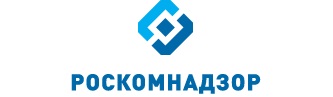 ОТЧЕТо результатах деятельностиУправления Роскомнадзора по Ростовской областиво 2 квартале 2015 годаг. Ростов-на-ДонуСОДЕРЖАНИЕСведения о выполнении полномочий, возложенных на территориальный орган Роскомнадзора      По состоянию на 01.07.2015 Управление располагает информацией о следующем количестве поднадзорных субъектов и объектов на территории Ростовской области:На 01.07.2015 количество зарегистрированных в регионе СМИ ниже соответствующего уровня 2014 года на 4, при этом количество печатных СМИ увеличено на 3 издания, электронных СМИ – снижено на 7, количество информационных агентств увеличено на 1, количество электронных периодических изданий снижено на 1.По видам изданий зарегистрированные СМИ распределены следующим образом:Зафиксировано увеличение числа предметов надзора в сфере телевизионного и радиовещания на 118 лицензий, количество лицензий на осуществление деятельности в области воспроизведения аудиовизуальных произведений и фонограмм осталось неизменным.Количество лицензий на осуществление деятельности в области оказания услуг связи, действие которых распространяется на регион, выросло на 987. Состав лицензий по группам услуг приведен на диаграмме.	Количество РЭС и ВЧУ, состоящих на учете в территориальном органе, по сравнению с соответствующим периодом прошлого года увеличилось на 4204. Рост отмечен по РЭС операторов связи, РЭС радиолюбительской службы и ВЧУ. Количество РЭС технологических сетей связи снижено на 1579:Незначительно (с 79 до 90) возросло количество франкировальных машин. Число операторов персональных данных, осуществляющих деятельность на территории региона, увеличилось на 1893.		1.1. Результаты проведения плановых мероприятий по контролю (надзору)В отчетном периоде было запланировано проведение 80 мероприятий по контролю (надзору), из них: проверок во взаимодействии с проверяемыми лицами – 10 (в том числе 1 проверка в отношении органа местного самоуправления) и 70 мероприятий систематического наблюдения. Фактически проведено 76 мероприятий (8 проверок во взаимодействии с проверяемыми лицами и 68 мероприятия систематического наблюдения). Причины отмены либо непроведения плановых мероприятий по контролю (надзору) приведены в таблице:   Доля результативных плановых мероприятий по контролю (надзору) в отчетном периоде в сравнении с соответствующим периодом прошлого года увеличена на 2%:По результатам плановых мероприятий по контролю (надзору) в отчетном периоде выявлено 77 нарушений норм действующего законодательства, в том числе по сферам контроля (надзора), в сравнении с соответствующим периодом 2014 года:По фактам выявленных нарушений выдано 9 предписаний, составлено 39 протоколов об административных правонарушениях, наложено административных штрафов на общую сумму 9 тыс. руб.1.2. Результаты проведения внеплановых мероприятий по контролю (надзору)В отчетном периоде проведено 61 внеплановое мероприятие по контролю (надзору), из них во взаимодействии с проверяемыми лицами – 47, мероприятий систематического наблюдения – 14, в том числе по сферам контроля:Внеплановые проверки проводились по основаниям, указанным в п. 2 ст.10 Федерального закона от 26.12.2008 № 294-ФЗ «О защите прав юридических лиц и индивидуальных предпринимателей при осуществлении государственного контроля (надзора) и муниципального контроля», и ст. 27 Федерального закона от 07.07.2003 № 126-ФЗ «О связи». Во 2 квартале 2015 года проведение внеплановых выездных проверок с органами прокуратуры не согласовывалось ввиду отсутствия оснований. В целях снижения нагрузки на бизнес преобладала документарная форма проведения внеплановых проверок. По сравнению с прошлым годом доля документарных проверок выросла на 10%:Доля результативных внеплановых мероприятий по контролю (надзору) в отчетном периоде снижена на 14%:По результатам внеплановых мероприятий по контролю (надзору) выявлено 372 нарушения норм действующего законодательства, в том числе по сферам контроля (надзора), в сравнении с соответствующим периодом 2014 года:По фактам выявленных нарушений выдано 32 предписания, составлено 711 протоколов об административных правонарушениях, наложено административных штрафов на общую сумму 699,9 тыс. руб..1.3. Выполнение полномочий в установленных сферах деятельности1.3.1. Основные функцииВ сфере средств массовых коммуникаций (СМИ, вещатели)  Полномочия выполняют – 7 единиц (с учетом вакантных должностей)Государственный контроль и надзор за соблюдением законодательства Российской Федерации в сфере электронных СМИ (сетевые издания, иные интернет-издания)Во втором квартале 2015 года в отношении электронных средств массовой информации (сетевых изданий) плановые и внеплановые мероприятия систематического наблюдения не проводились. 	По результатам проведённого в первом квартале 2015 года внепланового систематического наблюдения в отношении средства массовой информации - электронного периодического издания «информационный портал donnews.ru» (далее - ЭПИ «donnews.ru») были выявлены нарушения требований ч. 6 ст. 4 Закона Российской Федерации от 27 декабря 1991 г. № 2124-I «О средствах массовой информации» - незаконное распространение информации о несовершеннолетнем, пострадавшем в результате противоправных действий (бездействия). 	По факту выявленных нарушений во втором квартале 2015 года (01 апреля 2015 года) были составлены два протокола об административном правонарушении в отношении должностного лица - главного редактора ЭПИ «donnews.ru» (Поюровой М.В.) и в отношении юридического лица - редакции ЭПИ «donnews.ru» (ООО «Ростовское агентство новостей»). 	Составленные протоколы вместе с другими материалами дела были направлены в мировой суд для рассмотрения и вынесения решения.	Рассмотрев материалы дела, мировой суд в обоих случаях вынес постановления о признании вины привлекаемых к административной ответственности лиц в совершении административного правонарушения и назначил административное наказание в виде административного штрафа на должностное лицо в размере 35 тысяч рублей, на юридическое лицо в размере 500 тысяч рублей. 	В настоящий момент указанные постановления не вступили в законную силу, так как обжалуются в апелляционной инстанции.	Кроме того, по факту выявленных нарушений Управлением Роскомнадзора по Ростовской области (далее - Управление) в центральный аппарат Роскомнадзора (далее - ЦА Роскомнадзора) было направлено письмо о принятии решения о вынесении предупреждения в адрес редакции и учредителя ЭПИ «donnews.ru».	ЦА Роскомнадзора 05 мая 2015 года  вынес предупреждение о недопустимости нарушения действующего законодательства Российской Федерации в адрес редакции и учредителя ЭПИ «donnews.ru». Указанное предупреждение Управление вручило главному редактору ЭПИ «donnews.ru», директору ООО «Ростовское агентство новостей» 12 мая 2015 года.	Помимо этого, во втором квартале 2015 года Управлением в адрес ЭПИ «donnews.ru» были направлены три обращения об удалении или редактировании комментариев читателей с признаками злоупотребления свободой массовой информации.	Во всех случаях редакция ЭПИ «donnews.ru» своевременно выполнила требования Управления, удалив комментарии, содержащие признаки злоупотребления свободой массовой информации. Государственный контроль и надзор за соблюдением законодательства Российской Федерации в сфере печатных СМИВо втором квартале 2015 года проведено в общей сложности 44 мероприятия систематического наблюдения в отношении печатных средств массовой информации, в том числе 6 мероприятий – внеплановых.  Среди них в отношении 21 печатного средства массовой информации были зафиксированы нарушения ст. 15 Закона Российской Федерации от 27.12.1991 № 2124-1 «О средствах массовой информации» (невыход средства массовой информации в свет более одного года) и учредителям направлены письма с запросом информации о выходе изданий в свет. Помимо этого, было направлено 5 писем в редакции средств массовой информации с требованиями о внесении изменений в уставы редакции средств массовой информации.По результатам проведенных мероприятий был составлен 21 протокол об административных правонарушениях в отношении должностных лиц – главных редакторов печатных средств массовой информации.  Большая часть выявленных нарушений связана с несоблюдением требований о предоставлении обязательных экземпляров документов, а также нарушением порядка объявления выходных данных периодического печатного издания.В том числе за нарушение ст. 27 Закона Российской Федерации от 27 декабря 1991 г. № 2124-I «О средствах массовой информации» составлено 5 протоколов. По каждому из протоколов были вынесены Постановления Управления Роскомнадзора по Ростовской области о назначении административного наказания в соответствии со ст. 13.22 КоАП РФ.Среди наиболее часто встречающихся типовых нарушений ст. 27 Закона Российской Федерации от 27 декабря 1991 г. № 2124-I «О средствах массовой информации» можно выделить отсутствие в выходных данных сведений о главном редакторе издания; адресе издателя, редакции и типографии; отметке о цене издания; знака информационной продукции, предусмотренного Федеральным законом от 29 декабря 2010 г. № 436-ФЗ «О защите детей от информации, причиняющей вред их здоровью и развитию»; также часто встречаются искажения сведений об органе, зарегистрировавшем СМИ.Относительно нарушения доставки обязательных экземпляров документов, в том числе за нарушение ч. 1 ст. 7 Федерального закона от 29 декабря 1994 г. № 77-ФЗ «Об обязательном экземпляре документов» составлено 5 протоколов об административном правонарушении, предусмотренном ст. 13.23 КоАП РФ, а также за нарушения ч. 2 ст. 7 Федерального закона от 29 декабря 1994 г. № 77-ФЗ «Об обязательном экземпляре документов» составлено 5 протоколов об административных правонарушениях.Помимо этого, участились случаи нарушения ст. 11 Закона Российской Федерации от 27 декабря 1991 г. № 2124-I «О средствах массовой информации». Нарушения связаны с не уведомлением регистрирующего органа о смене адреса редакции средства массовой информации, а также об изменении периодичности. По фактам данного правонарушения составлено 2 протокола об административном правонарушении.Кроме того, было выявлено нарушение п. 4 ст. 12 Федерального закона от 29 декабря 2010 г. № 436-ФЗ «О защите детей от информации, причиняющей вред их здоровью и развитию», по факту выявлено нарушения было составлено 2 протокола об административном правонарушении в соответствии с ч. 2 ст. 13.21 КоАП РФ.Также 2 протокола об административном правонарушении составлено в соответствии с ч.1 ст. 32.2 КоАП РФ по факту нарушения ч.1 ст. 20.25 КоАП РФ.Государственный контроль и надзор за соблюдением законодательства Российской Федерации в сфере телерадиовещанияГосударственный контроль и надзор за представлением обязательного федерального экземпляра документов в установленной сфере деятельности Федеральной службы по надзору в сфере связи, информационных технологий и массовых коммуникацийГосударственный контроль и надзор за соблюдением лицензионных требований владельцами лицензий на телерадиовещаниеВ апреле-июне 2015 г. проведено в общей сложности 14 мероприятий по контролю в сфере телерадиовещания, в т.ч. 4 мероприятия – внеплановых, из которых 2 внеплановых мероприятия проводились в составе многотерриториальных систематических наблюдений в отношении ООО «Татарский Музыкальный Телеканал» и ООО «Астраханский региональный канал». Ещё два мероприятия по контролю в отношении ООО «Радио Бизнес» и ООО «Донец-ТВ» были проведены в связи с ранее выявленными нарушениями (неосуществление вещания).По результатам проведенных мероприятий в отношении телерадиовещателей и главных редакторов телерадиоканалов составлено 16 протоколов об административных правонарушениях, что повторяет показатели за соответствующий период прошлого года. Большинство протоколов (11) составлены за нарушение порядка объявления выходных данных и нарушения лицензионных требований вещания. Эти нарушения были выявлены в ходе проверок ООО «Южный Регион Медиа», ООО «Донец-ТВ», ап также по результатам систематического наблюдения в отношении ООО «Радио Бизнес», ООО «Навигатор» и ООО «Позитив». За непредставление или несвоевременную рассылку аудио-видеоматериалов вышедших в эфир теле-радиопередач составлено 4 протокола об административных правонарушениях по ст. 13.23 КоАП РФ. Еще 2 протокола по ст. 19.7 КоАП РФ за нарушение указанного в предписании срока сообщения об устранении выявленного нарушения были составлены в отношении ООО «Дельта Инфо Системз» и его руководителя. По результатам рассмотрения протоколов мировым судом Сальского района назначено административное наказание в виде штрафа.Показательна в этом отношении ситуация в вещательной деятельности ООО «Позитив». В вещательной лицензии заявлены два радиоканала – «Радио ЛЮБОВЬ» и «Love Радио Матвеев Курган». В рамках собственных программ лицензиата в эфир на частоте 107,0 МГц в пос. Матвеев-Курган должны выходить музыка отечественных и зарубежных исполнителей, программы по заявкам радиослушателей, музыкальные произведения. Фактически в эфире  транслировались только прогнозы погоды и реклама. Объём местных программ вместо 15 часов в неделю составил всего 6,7 часа. Причём, выходили они в эфир с подменой названия собственного СМИ – «Love Радио Матвеев Курган» на «Love Радио»: «Погода на  «Love Радио», «Рекламная служба «Love Радио» в Матвеевом-Кургане» и т.д. В эфире не объявлялись также название органа, зарегистрировавшего данное СМИ и регистрационный номер свидетельства. За нарушение порядка объявления выходных данных на главного редактора радиоканала«Love Радио Матвеев Курган» Н.В. Дулину составлен протокол по ст. 13.22 КоАП РФ. За нарушения лицензионных требований в части программной направленности радиоканала  и объемов вещания на директора ООО «Позитив» А.К. Дулина и на юридическое лицо составлены 2 протокола по ч. 3 ст. 14.1 КоАП РФ. Кроме того, за несоблюдение требований о предоставлении обязательного экземпляра документов на юридическое и должностное лицо составлено еще два протокола о привлечении к административной ответственности в соответствии со ст. 13.23 КоАП РФ.4 протокола за нарушение порядка объявления выходных данных и программной направленности телеканала стали итогом целой цепочки мероприятий по контролю в отношении ООО «Донец-ТВ». Ещё в ноябре 2014 года было зафиксировано неосуществление вещания на 7 ТВК в г. Каменске-Шахтинском. Данный факт был взят на контроль Управлением. По истечении трёх месяцев со дня выявления нарушения проведено внеплановое систематическое наблюдение, по результатам которого было установлено, что лицензиат возобновил вещание на 7 ТВК в г. Каменске-Шахтинском. Одновременно были выявлены признаки нарушения лицензионных требований в части вещания указанного в лицензии телеканала. С целью подтверждения факта нарушения в апреле-мае текущего года была проведена внеплановая документарная проверка ООО «Донец-ТВ». По итогам проверки было установлено, что телеканал «Донец-ТВ» выходит в эфир на 7 ТВК в г. Каменске-Шахтинском. В то же время выходные данные телеканала объявляются не в полном объёме – отсутствуют сведения об органе, зарегистрировавшем данное СМИ. Кроме того, в эфире отсутствует обширный спектр программ собственного производства лицензиата (информационные выпуски, социально-экономические, аналитические программы, программы по правовой и антикриминальной тематике, обзоры культурной жизни, детские, образовательные передачи и т.д.). В рамках телеканала «Донец-ТВ» по факту выходили сообщения рекламного характера. Это и послужило основанием для привлечения лицензиата к административной ответственности по ст. 13.22и ч. 3 ст. 14.1 КоАП РФ. Ещё 4 протокола за нарушения лицензионных требований в части вещания указанного в лицензии радиоканала и несоблюдение программной концепции вещания были составлены на ООО «Радио Бизнес» и ООО «Навигатор» и их законных представителей. В отчётный период Управление продолжило практику проведения дистанционных проверок телерадиоканалов (телерадиопрограмм) как средств массовой информации. В перечень проверяемых вошли СМИ, со дня регистрации которых на момент проведения СН-мероприятий прошло больше 1 года. По итогам систематического наблюдения в апреле-июне 2015 года учредители 5 СМИ (радиоканалы «Юг Медиа», «Юг Медиа плюс», «Видеотон ФМ», «Радио Сальской степи», телеканала «Тема на телеканале «Несветай» приняли решения о прекращении деятельности указанных СМИ в связи невыходом в эфир более 1 года. В рамках ежеквартального мониторинга была также проанализирована вещательная деятельность около 80 телерадиоканалов. Информация о результатах мониторинга направлена в Управление контроля и надзора в сфере массовых коммуникаций Роскомнадзора.Государственный контроль и надзор в сфере защиты детей от информации, причиняющей вред их здоровью и (или) развитию, - за соблюдением требований законодательства Российской Федерации в сфере защиты детей от информации, причиняющей вред их здоровью и (или) развитию, к производству и выпуску средств массовой информации, вещанию телеканалов, радиоканалов, телепрограмм и радиопрограмм, а также к распространению информации посредством информационно-телекоммуникационных сетей (в том числе сети интернет) и сетей подвижной радиотелефонной связиВо 2 квартале 2015 года проведен мониторинг информации (операторов связи, предоставляющих телематические услуги связи), содержащейся в ЕИС Роскомнадзора («Факты авторизации ОС для получения выгрузки из реестра для ТО»).Сведения об авторизации операторов связи:многотерриториальных операторов связи – 21;однотерриториальных операторов в Ростовской области – 54.Сведения о регистрации ОС в Едином реестре Ростовская областьВ ходе мониторинга и проверок операторов связи, установлено, что 
ООО «Т-Лан», ФГУП «РТЦ АИСС», ООО «Астра», ООО «ТИКСИ» нарушены лицензионные условия и обязательные требования в сфере связи – операторы связи не осуществляют выгрузку информации из ЕАИС в целях ограничения и возобновления доступа к информации, распространяемой посредством информационно-телекоммуникационной сети «Интернет», и не выполняют требования по блокированию доступа к указателям страниц сайтов, внесенных в «Единый реестр доменных имен, указателей страниц сайтов в информационно-телекоммуникационной сети «Интернет», содержащие информацию, распространение которой в Российской Федерации запрещено».Во 2 квартале 2015 года в отношении виновных лиц составлено 8 протоколов об административных правонарушениях по ч. 3 ст. 14.1 КоАП РФ.Государственный контроль и надзор за соблюдением лицензионных требований владельцами лицензий на изготовление экземпляров аудиовизуальных произведений, программ для ЭВМ, баз данных и фонограмм на любых видах носителей Организация проведения экспертизы информационной продукции в целях обеспечения информационной безопасности детейРазрешительная и регистрационная деятельность Полномочие выполняют – 4 единицы (с учетом вакантных должностей)Ведение реестра средств массовой информации, продукция которых предназначена для распространения на территории субъекта Российской Федерации, муниципального образованияГосударственный реестр ведётся в соответствии с Порядком ведения регистрирующим органом реестра зарегистрированных СМИ, утвержденным приказом Роскомнадзора от 21.11.2011 № 1036, зарегистрированным в Минюсте РФ 20.02.2012, регистрационный № 23273, на бумажных и электронных носителях. Все данные должностными лицами своевременно вносятся в ЕИС Роскомнадзора.Ведение реестра плательщиков страховых взносов в государственные внебюджетные фонды – российских организаций и индивидуальных предпринимателей по производству, выпуску в свет (в эфир) и (или) изданию средств массовой информации (за исключением средств массовой информации, специализирующихся на сообщениях и материалах рекламного и (или) эротического характера) и предоставление выписок из негоВо 2 квартале была выдана одна выписка из реестра плательщиков страховых взносов в государственные внебюджетные фонды – российских организаций и индивидуальных предпринимателей по производству, выпуску в свет (в эфир) и (или) изданию средств массовой информации.Регистрация средств массовой информации, продукция которых предназначена для распространения преимущественно на территории субъекта (субъектов) Российской Федерации, территории муниципального образованияКоличество заявок и количество выданных свидетельств указано с учетом заявок на получение дубликатаРегистрация СМИ производилась в строгом соответствии с нормами Закона Российской Федерации от 27.12.1991 № 2124-1 «О средствах массовой информации». Документы рассматривались в порядке, определенном Административным регламентом предоставления Федеральной службой по надзору в сфере связи, информационных технологий и массовых коммуникаций государственной услуги по регистрации средств массовой информации, утвержденным приказом Министерства связи и массовых коммуникаций Российской Федерации от 29 декабря 2011 года № 362.Во 2 квартале 2015 года от учредителей средств массовой информации поступило 27 заявок на регистрацию и перерегистрацию. В отчётном периоде:1) зарегистрировано 10 средств массовой информации, в том числе: газет – 4, журналов – 3, телепрограмм – 1,  радиоканалов – 2;2) перерегистрировано 10 средств массовой информации, в том числе: газет – 4, телеканалов – 3,радиоканалов – 3. Возвращено 4 заявления учредителям в соответствии со ст. 13 Закона о СМИ:по заявлениям учредителей – 3, по основаниям ч. 1 ст. 10 Закона РФ о СМИ – 1.Необоснованных отказов в регистрации и возвратов заявлений без рассмотрения не было. Обжалований отказов в регистрации и возвратов без рассмотрения не было.Во 2 квартале 2015 года 11 средств массовой информации прекратили свою деятельность, все по решению учредителей.  В отчётном периоде в суды направлено 8 исковых заявлений о признании недействительными свидетельств о регистрации СМИ по основанию п. 2 ст. 15 Закона РФ – невыход в свет СМИ более одного года. Во 2 квартале 2015 года в Управление Роскомнадзора по Ростовской области от учредителей средств массовой информации поступили 27 заявок на регистрацию, перерегистрацию и внесение изменений в свидетельство о регистрации. Из них 22 средства массовой информации получили свидетельства о регистрации. Не смотря на то, что данный показатель на 64 % ниже, чем в 2014 году, это не привело к снижению общего количества действующих СМИ. По состоянию на 1 июля текущего года их насчитывается 644, что всего на 0,7% ниже показателя прошлого года. Такая численность обусловлена еще и снижением количества аннулированных свидетельств о регистрации средств массовой информации и в сравнении с аналогичным периодом 2014 года, и в сравнении с 1 кварталом 2015 года. За прошедший период 11 средств массовой информации прекратили свою деятельность, а это на 49 % меньше, чем в 1 квартале 2015 года. При этом в 91 % всех случаев деятельность СМИ была прекращена по решению учредителя. По-прежнему высоким остается количество перерегистрированных СМИ. Если в прошлом году перерегистрация проходила по причине смены учредителей (в основном, в связи с упразднением Министерства внутренней и информационной политики Ростовской области, выступавшего в качестве соучредителя ряда СМИ), то во 2 квартале 2015 года основными причинами перерегистрации стали уточнение тематики и изменение формы периодического распространения массовой информации (для электронных СМИ). На протяжении длительного периода времени среди печатных изданий сохранялась тенденция к увеличению средств массовой информации рекламного характера. Однако во втором квартале 2015 года лишь 22 % от общего объема вновь зарегистрированных печатных средств массовой информации стали рекламными. Возможной причиной стали вступившие в силу изменения в налоговом законодательстве касающиеся размеров государственной пошлины за регистрацию средств массовой информации, в том числе и рекламного характераВ сфере связи лицензии на оказание услуг в области связи						- 7897;РЭС												- 57391ВЧУ												- 125франкировальные машины								- 90Полномочия выполняют – 21 единица (с учетом вакантных должностей) При выполнении полномочий в отношении операторов связи структурировать информацию по количеству плановых мероприятий в разрезе полномочий не представляется возможным, так как проверка является совокупностью мероприятий государственного контроля (надзора).Государственный контроль и надзор за выполнением операторами связи требований по внедрению системы оперативно-розыскных мероприятий:Государственный контроль и надзор за использованием в сети связи общего пользования, технологических сетях и сетях связи специального назначения (в случае их присоединения к сети связи общего пользования) средств связи, прошедших обязательное подтверждение соответствия установленным требованиямГосударственный контроль и надзор за соблюдением операторами связи требований к метрологическому обеспечению оборудования, используемого  для учета объема оказанных услуг (длительности соединения и объема трафика)Государственный контроль и надзор за выполнением операторами связи требований к защите сетей связи от несанкционированного доступа к ним и передаваемой по ним информацииГосударственный контроль и надзор за соблюдением операторами связи требований к оказанию услуг связиГосударственный контроль и надзор за соблюдением требований к построению сетей электросвязи и почтовой связи, требований к проектированию, строительству, реконструкции и эксплуатации сетей и сооружений связиГосударственный контроль и надзор за соблюдением установленных лицензионных условий и требований (далее - лицензионные условия) владельцами лицензий на деятельность по оказанию услуг в области связиГосударственный контроль и надзор за соблюдением операторами связи требований к пропуску трафика и его маршрутизацииГосударственный контроль и надзор за соблюдением требований к порядку распределения ресурса нумерации единой сети электросвязи Российской ФедерацииГосударственный контроль и надзор за соблюдением операторами связи требований к использованию выделенного им ресурса нумерации в соответствии с установленным порядком использования ресурса нумерации единой сети электросвязи Российской ФедерацииГосударственный контроль и надзор за соблюдением требований к присоединению сетей электросвязи к сети связи общего пользования, в том числе к условиям присоединенияРассмотрение обращений операторов связи по вопросам присоединения сетей электросвязи и взаимодействия операторов связи, принятие по ним решения и выдача предписания в соответствии с федеральным закономФиксированная телефонная связь, ПД и ТМСПо результатам мероприятий государственного контроля (надзора) во 2 квартале 2015 года:выдано 17 предписаний об устранении выявленных нарушений;составлен 91 протокол об административных правонарушениях. Предупреждения о приостановлении действия лицензий во 2 квартале 2015 года не выносились.По результатам проведенных внеплановых проверок, на основании поступивших обращений граждан, в деятельности ОАО «Ростелеком» и ПАО «Мобильные ТелеСистемы» выявлены нарушения требований законодательства Российской Федерации: операторами нарушаются установленные сроки по устранению неисправностей, препятствующих оказанию услуг фиксированной телефонной связи и телематических услуг связи. В отношении виновных лиц составлены протоколы об административных правонарушениях по ч. 3 ст. 14.1 КоАП РФ, операторам связи выданы предписания. В настоящее время нарушения устранены.По результатам проверки в отношении ООО «Столица», проведенной на основании обращения гражданина, выявлены нарушения: оператором связи круглосуточно не предоставляются информационно-справочные услуги в части приема от абонента и (или) пользователя информации о технических неисправностях, препятствующих пользованию телематическими услугами связи. В отношении виновных лиц составлены протоколы об административных правонарушениях по ч. 3 ст. 14.1 Ко АП РФ, оператору связи выдано предписание. В настоящее время нарушения устранены.Результаты проведенных мероприятий систематического наблюдения в отношении операторов связи универсального обслуживанияПланом деятельности Управления на 2015 год во 2 квартале 2015 года проведение мероприятий систематического наблюдения в отношении оператора универсального обслуживания не предусматривалось.Взаимодействие с силовыми структурами, правоохранительными органами, органами прокуратурыНа основании полученных данных из УФСБ России по Ростовской области за нарушения требований постановления Правительства Российской Федерации от 27.08.2005 № 538 «О порядке взаимодействия операторов связи с уполномоченными органами, осуществляющими оперативно-розыскную деятельность» и условий осуществления деятельности в соответствии с имеющимися у операторов связи лицензиями проведены проверки в отношении ЗАО «ЭР-Телеком Холдинг», ИП Лавров М.В., ОАО «ОКТБ «Орбита», ООО «Интегрированные Сети Связи», ООО «Белитон», ФГУП «РТЦ АИСС», ООО «Астра», ООО «ТИКСИ».Во 2 квартале 2015 года за нарушения требований постановления Правительства Российской Федерации от 27.08.2005 № 538 «О порядке взаимодействия операторов связи с уполномоченными органами, осуществляющими оперативно-розыскную деятельность», в том числе при проведении плановых проверок, в отношении ООО «Интегрированные Сети Связи», ООО «Астра», ООО «ТИКСИ», ОАО «Связьинформ», составлено 26 протоколов об административных правонарушениях по ч. 3 ст.14.1 КоАП РФ.Представители Управления привлекались в качестве специалистов в мероприятиях, проводимых Прокуратурой г. Волгодонска, Егорлыкского и Тацинского районов Ростовской области.Взаимодействие с Федеральным агентством связиВо 2 квартале 2015 года, на основании полученных данных из Федерального агентства связи за нарушения требований приказа Минкомсвязи России от 16.09.2008 № 41 «Об утверждении Порядка предоставления сведений о базе расчета обязательных отчислений (неналоговых платежей) в резерв универсального обслуживания», составлено 39 протоколов об административных правонарушениях по ч. 3 ст. 14.1 КоАП РФ.Государственный контроль и надзор за соблюдением нормативов частоты сбора письменной корреспонденции из почтовых ящиков, ее обмена, перевозки и доставки, а также контрольных сроков пересылки почтовых отправлений и почтовых переводов денежных средствПри проведении мероприятий систематического наблюдения в отношении ФГУП «Почта России» выявлено следующее.Ростовская область: во 2 квартале 2015 года письменная корреспонденция межобластного потока была замедлена на этапах пересылки в г. Ростов-на-Дону и из         г. Ростов-на-Дону. Из 755 учтенных писем 220 писем замедлено при пересылке от 1 до 8 дней, в контрольный срок поступило 535 писем или 70,86%. Материалы по выявленным нарушениям направлены в Управление Роскомнадзора по ЦФО для принятия мер в соответствии с действующим законодательством Российской Федерации.По внутриобластному потоку:нарушение п.п. «а» 1 Нормативов частоты сбора из почтовых ящиков, обмена, перевозки и доставки письменной корреспонденции, а также контрольные сроки пересылки письменной корреспонденции (приложение), утвержденных постановлением Правительства РФ от 24.03.2006 № 160-нарушались нормативы частоты сбора письменной корреспонденции из почтовых ящиков, установленных на территории Красносулинского и Зимовниковского почтамтов. В связи с этим 23 письма замедлено при выемке из почтовых ящиков от 1 до 4 дней;в нарушении требований п. 8 Правил оказания услуг почтовой связи, утвержденных приказом Минкомсвязи от 31.07.2014 № 234 нарушался порядок оформления почтовых ящиков в Зимовниковском и Каменоломнинском почтамтах.По выявленным нарушениям в отношении должностных лиц УФПС Ростовской области и юридического лица ФГУП «Почта России» составлено 8 протоколов об административных правонарушениях в области связи по ч. 3 ст. 14.1 КоАП РФ. При проведении систематического наблюдения обследована письменная корреспонденция внутриобластного потока в количестве 2486 писем, в контрольные сроки прошло 2402 письма, т. е. 96,62%. Нарушений контрольных сроков пересылки письменной корреспонденции внутриобластного потока не выявлено.Сравнительный анализ соблюдения контрольных сроков пересылки письменной корреспонденции за 2 квартал 2014 и 2 квартал 2015 приведен в таблице.Государственный контроль и надзор за соблюдением организациями почтовой связи порядка фиксирования, хранения и представления информации о денежных операциях, подлежащих контролю в соответствии с законодательством Российской Федерации  а также организации ими внутреннего контроляПолномочия выполняют – 3 единицы (с учетом вакантных должностей)Проведение мероприятий государственного контроля (надзора) за соблюдением организациями почтовой связи порядка фиксирования, хранения и представления информации о денежных операциях, подлежащих контролю в соответствии с законодательством Российской Федерации, а также организации ими внутреннего контроля в 2015 году не запланировано.Государственный контроль и надзор за соблюдением пользователями радиочастотного спектра требований к порядку его использования, норм и требований к параметрам излучения (приема) радиоэлектронных средств и высокочастотных устройств гражданского назначения В отношении операторов связи и владельцев производственно-технологических сетей связиГосударственный контроль и надзор за соблюдением пользователями радиочастотного спектра требований к порядку его использования, норм и требований к параметрам излучения (приема) радиоэлектронных средств и высокочастотных устройств гражданского назначения, включая надзор с учетом сообщений (данных), полученных в процессе проведения радиочастотной службой радиоконтроляРезультаты работы Управления во взаимодействии с предприятиями радиочастотной службы при осуществлении контрольно-надзорной деятельности  приведены в таблице:Во 2 квартале 2015 года составлено 785 протоколов об административных правонарушениях порядка, требований и условий, относящихся к использованию РЭС или ВЧУ, составленных по материалам радиоконтроля,  полученным в ТО из радиочастотной службы, что составило 99,1 % от общего числа составленных протоколов об административных правонарушениях порядка, требований и условий, относящихся к использованию РЭС или ВЧУ.В связи с сообщениями Филиала ФГУП «РЧЦ  ЦФО» в Южном и Северо-Кавказском федеральных округах без определения владельцев РЭС о работе РЭС технологических сетей, работающих без разрешительных документов,  во 2 квартале 2015 года были направлены 30 запросов в отделы МВД по Советскому, Белокалитвенскому, Батайскому, Новочеркасскому, Шахтинскому, Матвеево-Курганскому, Сальскому, Таганрогскому и другим районам Ростовской области об установлении владельцев радиоэлектронных средств. Получены ответы по 5 запросам, в отношении владельцев РЭС составлены протоколы об административных правонарушениях.Подвижная связь (радио- и радиотелефонная)Во 2 квартале 2015 года в рамках осуществления полномочий в отношении операторов подвижной связи проведено 7 плановых мероприятия по систематическому наблюдению и 13 внеплановых проверок во взаимодействии с операторами. Проверено  293 объектов надзора, выявлено 363 нарушения в области связи, выдано 13 предписаний об устранении выявленных нарушений,  составлено 726 протоколов об административных правонарушениях, сумма наложенных штрафов – 429,7 тыс. руб. Отмененных и непроведенных мероприятий нет.Для целей эфирного и кабельного вещанияВо 2 квартале 2015 года в рамках осуществления полномочий в отношении операторов оказывающих услуги связи для целей эфирного и кабельного вещания  проведено 6 внеплановых проверок, в  результате которых  проверены 6 объектов надзора, выявлено 14 нарушений в области связи, выдано 6 предписаний, составлено 28 протоколов об административных правонарушениях. Также был составлен протокол на ООО «Арт имэджин» по ст. 20.25 КоАП РФ за неуплату штрафа в срок. Отмененных и непроведенных мероприятий нет. Эксперты и экспертные организации для проведения проверок за отчетный период не привлекались.Государственный контроль и надзор за соблюдением требований к порядку использования франкировальных машин и выявления франкировальных машин, не разрешенных к использованиюПолномочия выполняют – 3 единицы (с учетом вакантных должностей)Почтовая связьПри рассмотрении поступивших обращений в отношении УФПС Ростовской области-филиала ФГУП «Почта России» и анализа полученной информации из УФПС Ростовской области выявлены нарушения п.п. 33, 47 «а», «б» «в», 55 Правил оказания услуг почтовой связи, утвержденных приказом Минкомсвязи России от 31.07.2014 № 234:порядка вручения регистрируемых почтовых отправлений и срока их доставки;контрольных сроков пересылки почтовых отправлений и почтовых переводов;необеспечение сохранности почтовых отправлений.Всего таких нарушений во 2 квартале 2015 выявлено 6. В ходе правоприменительной деятельности сотрудниками Управления Роскомнадзора по Ростовской области в сфере почтовой связи, было составлено 11 протоколов об административных правонарушениях.Разрешительная и регистрационная деятельностьВыдача разрешений на применение франкировальных машин: Полномочия выполняют – 1 единица (с учетом вакантных должностей)Выдача разрешений на судовые радиостанции, используемые на морских судах, судах внутреннего плавания и судах смешанного (река-море) плаванияПолномочия выполняют – 3 единицы (с учетом вакантных должностей)Регистрация радиоэлектронных средств и высокочастотных устройств гражданского назначенияПолномочие выполняют – 3 единицы (с учетом вакантных должностей) Во 2 квартале 2015 года было выдано 8 мотивированных  отказов в регистрации РЭС и ВЧУ. Сравнительные данные о количестве отказов в выдаче свидетельств о регистрации РЭС и ВЧУ в соответствии с постановлением Правительства РФ от 12.10.2004 № 539 и причинах отказов приведены в таблице:Основаниями для отказов в регистрации радиоэлектронных средств и высокочастотных устройств явились:а) несоответствие представляемых документов требованиям, установленным  Правилами регистрации РЭС и ВЧУ – 4;б) непредставление документов, необходимых для регистрации радиоэлектронных средств и высокочастотных устройств в соответствии с настоящими Правилами – 0;в) наличие в документах, представленных заявителем, недостоверной или искаженной информации – 2;г) несоответствие сведений о технических характеристиках и параметрах излучений радиоэлектронных средств и высокочастотных устройств, а также условий их использования требованиям, установленным в разрешении на использование радиочастот (радиочастотных каналов), техническим регламентам и национальным стандартам – 2;д) невыполнение заявителем условия, установленного в разрешении на использование радиочастот или радиочастотных каналов, в части предельного срока регистрации радиоэлектронного средства, несоответствие сведений в заявлениях разрешениям на использование радиочастот, а также свидетельствам о присвоении позывного сигнала – 0.Участие в работе приемочных комиссий по вводу сетей электросвязи (фрагментов сетей электросвязи) в эксплуатацию Полномочие выполняют – 17 специалистов (с учетом вакантных должностей)Основными недостатками, выявленными при обследовании сетей электросвязи (фрагментов сетей электросвязи), являются:несогласование вносимых изменений в проекты в ходе строительства с проектировщиком;отсутствие документов по вводу в эксплуатацию технических средств для проведения оперативно-розыскных мероприятий на вводимой в эксплуатацию сети электросвязи;отсутствие договоров о присоединении к другим сетям электросвязи.В сфере защиты персональных данных Государственный контроль и надзор за соответствием обработки персональных данных требованиям законодательства Российской Федерации в области персональных данныхВ отчетном периоде эксперты и экспертные организации для проведения мероприятий по контролю не привлекались.Нарушений сотрудниками административных процедур и требований нормативных правовых актов, указаний руководства Роскомнадзора при выполнении полномочия, не было. Полномочие исполняется своевременно и в полном объёме.Ведение реестра операторов, осуществляющих обработку персональных данныхВ целом Управление эффективно выполняет полномочия по ведению Реестра операторов, осуществляющих обработку персональных данных. Во 2 квартале 2015 г. Управление Роскомнадзора по Ростовской области добилось увеличения количества полученных информационных писем о внесении изменений в Реестр по сравнению с аналогичным периодом 2014 г. более чем в 5 раз.С целью повышения точности и достоверности сведений, содержащихся в реестре операторов, осуществляющих обработку персональных данных, предлагаем реализовать возможность территориальным управлениям исключать недействующие юридические лица из реестра операторов, в том числе только на основании информации из Единого государственного реестра юридических лиц (ЕГРЮЛ).1.3.2. Обеспечивающие функции  Административно-хозяйственное обеспечение - организация эксплуатации и обслуживания зданий РоскомнадзораПолномочие выполняют – 2 единицы (с учетом вакантных должностей)Во 2 квартале  2015 года заключено: государственных контрактов – 8;договоров – 6.Выполнены работы по техническому обслуживанию с ООО «Гарант», первое ТО сплит систем.Выполнение функций государственного заказчика - размещение в установленном порядке заказов на поставку товаров, выполнение работ, оказание услуг, проведение нир, окр и технологических работ для государственных нужд и обеспечения нужд РоскомнадзораПолномочие выполняют – 1 единица (с учетом вакантных должностей)Во 2 квартале 2015 года размещение заказов проводилось конкурентными способами. Способом запроса котировок – 4, в том числе:на поставку кассет с красящей лентой для франкировальной машины;на проведение работ по подготовке систем отопления двух объектов Управления к отопительному сезону 2015-2016 года;на проведение работ по техническому обслуживанию сплит-систем;на проведение работ по дистанционному радиомониторингу технического состояния двух абонентских комплектов ОКО-3.Способом электронного аукциона – 6, в том числе:несостоявшиеся, контракт не заключен – 1,несостоявшиеся, контракты заключены – 2  (на поставку автомобильных бензинов);состоявшиеся – 2 (на поставку бумаги для копировально-множительной техники, на поставку операционной системы и антивируса);незавершенные (на момент составления отчета на стадии рассмотрения заявок) – 1 (на поставку вычислительной техники и периферийных устройств НМЦК 399,35 тыс. руб.). Защита государственной тайны - обеспечение в пределах своей компетенции защиты сведений, составляющих государственную тайнуСобственное режимно-секретное подразделение в Управлении не организовано. Услуги по защите государственной тайны до 30.04.2015 оказывает ООО РЭАЦ «Эксперт» по договору от 12.01.2015 № СО-1/01. Работа по допуску и сохранению сведений, относящихся к государственной тайне проводится в Управлении в соответствии с требованиями Федерального закона «О государственной тайне» от 21.07.1993 № 5485-1–ФЗ, Инструкции по обеспечению режима секретности в Российской Федерации, утвержденной постановлением Правительства РФ от 05.01.2004 № 3-1, постановления Правительства Российской Федерации «Об утверждении инструкции о порядке допуска должностных лиц и граждан Российской Федерации к государственной тайне» от 06.02.2010 № 63. Иные функции - организация внедрения достижений науки, техники и положительного опыта в деятельность подразделений и территориальных органов РоскомнадзораВ отчетном периоде мероприятия не проводились.Иные функции - осуществление организации и ведение гражданской обороныПолномочие выполняют – 1 единица (с учетом вакантных должностей)Во 2 квартале 2015 года в рамках проводимой работы по гражданской обороне в соответствии с указаниями Центрального аппарата  ведется переработка планов гражданской обороны. Обучение сотрудников Управления по подготовке к защите населения, материальных и культурных ценностей от опасностей военного характера, чрезвычайных ситуаций и пожаров осуществляется в соответствии с утвержденным на 2015 год планом по 19-часовой программе.Иные функции - работа по охране труда    Полномочие выполняют – 1 специалист (с учетом вакантных должностей).Охрана труда в Управлении организована в соответствии с требованиями Конституции Российской Федерации, Трудового Кодекса Российской Федерации, нормативных правовых актов по охране труда. Штатных подразделений по охране труда нет. Решение организационных вопросов охраны труда, вопросов контроля ее состояния возложено на специалиста-эксперта отдела по надзору в сфере использования РЭС и ВЧУ.	В Управлении создана постоянно действующая комиссия по проверке знаний охраны труда и электробезопасности и контроля состояния охраны труда.Численность работников на 01.07.2015 составляет:по штату – 88 единиц;фактически – 59 человек.В отчетном периоде несчастных случаев, производственного травматизма и профессиональных заболеваний не было, работы с тяжелыми и вредными условиями труда не производились. Состояние условий и охраны труда соответствуют требованиям Трудового кодекса Российской Федерации. Потерь рабочего времени по причинам, связанным с травматизмом и профзаболеваниями, не было.	Во 2 квартале 2015 года были проведены следующие мероприятия по охране труда.Организационные мероприятия:проведены повторные инструктажи по охране труда и электробезопасности во всех подразделениях и со всеми категориями работников Управления с оформлением в журналах регистрации инструктажа на рабочем месте под роспись;проведены вводные инструктажи и обучение по охране труда на рабочем месте вновь принятых работников с оформлением в журналах регистрации вводного инструктажа и регистрации инструктажа на рабочем месте под роспись;при проведении всех видов инструктажей со всеми категориями работников Управления особое внимание уделяется недопущению несчастных случаев, производственного и бытового травматизма, а также профессиональных заболеваний; в должностных регламентах определены права и обязанности работников в области охраны труда;медицинские аптечки проверены и укомплектованы медикаментами, определены места их хранения;в здании Управления на всех этажах вывешены планы эвакуации на случай пожара;водительский состав и уборщики помещений обеспечены необходимыми средствами индивидуальной защиты и моющими средствами.Технические мероприятия:обеспечено проведение периодического технического обслуживания охранно-пожарной сигнализации; выполнен текущий ремонт и проведено техническое обслуживание легковых автомобилей.Экологические мероприятия:организовано снабжение питьевой водой из кулеров в помещении приемной и в актовом зале Управления;помещения и здание Управления содержатся в чистоте и порядке, организован вывоз ТБО. 	Во 2 квартале 2015 года на улучшение условий и охрану труда, противопожарной безопасности в Управлении израсходовано – 373 тыс. руб. Работники Управления обеспечены сертифицированными средствами индивидуальной защиты. Коллективных средств защиты Управление не имеет.Во 2 квартале 2015 года прошли очередное обучение и проверку знаний по охране труда и электробезопасности в ООО «Центр охраны труда «Связь» (г. Москва) с подтверждением IV группы по электробезопасности два сотрудника Управления, являющиеся членами постоянно действующей комиссии.Обучение и проверка знаний по охране труда и электробезопасности проводилась у всех вновь принятых сотрудников Управления.Обучение по вопросам охраны труда и электробезопасности проводится в системе технической учебы, как в масштабе управления, так и в структурных подразделениях по тематике программ обучения, с фиксацией в журнале единого учета работы по охране труда. В Управлении используется автоматизированная система проверки знаний по охране труда и электробезопасности.Кадровое обеспечение деятельности - документационное сопровождение кадровой работыПолномочие выполняют – 1 специалист (с учетом вакантных должностей).Подготовка статистической отчетности по кадрамПо форме № П-4 (НЗ) «Сведения о неполной занятости и движении работников за 2 квартал  2015  года», 19.06.2015.Ведение кадрового делопроизводства:1. Осуществление приема на работу – 4 человека.2. Осуществление увольнения – 2 человека.3. Осуществление переводов на другие должности – 10 человек.4. Подготовка проектов приказов по личному составу и поощрениям – 33 приказа.5. Подготовка приказов по отпускам – 29 приказов.6. Подготовка приказов о командировании, подготовка командировочных удостоверений и служебных заданий – 35 приказов.7. Подготовка приказов по основной деятельности – 16 приказов.8. Изготовление и выдача удостоверений гражданских служащих управления – 13 штук.9. Организация работы по разработке, сбору и внесению в личные дела должностных инструкций работников и должностных регламентов госслужащих – 14 штук.10. Подготовка трудовых договоров, служебных контрактов и дополнительных соглашений – 14 штук.11. Ведение трудовых книжек, записи о приеме, переводах, увольнениях, классных чинах – 34 штук.12. Формирование личных дел вновь принятых работников – 3 штуки.13. Ведение личных дел, внесение изменений – 45 штук.14. Подготовка личных карточек Т-2 и Т-2ГС вновь принятых работников – 4 штуки.15. Ведение личных карточек Т-2 и Т-2ГС, внесение изменений – 40 штук.16. Проведение работы по занесению сведений по кадровому составу в ЕИС, регулярное внесение изменений – 14.17. Сбор и проверка табелей учета рабочего времени – 48 штук.18. Подготовка и заверение копий трудовых книжек и других документов – 19 копий. 19. Подготовка и отправка писем – 81штука: в том числе: СЭД – 17, почтой – 11, фельдсвязью – 5, электронной почтой – 19, вручено лично – 29.20. Регистрация в журналах – 127 раз (приказов, трудовых книжек, служебных контрактов и трудовых договоров, личных карточек, личных дел, служебных удостоверений, листков нетрудоспособности, справок).22. Использование в работе информационно-справочной системы «Консультант +».Проведение конкурсов на замещение вакантных должностей:Завершен конкурс на замещение вакантных должностей Управления.Выявлено победителей конкурса – 7 человек.Зачислено в кадровый резерв – 1 человек.Присвоены классные чины государственной гражданской службы Российской Федерации: 6 государственным гражданским служащим. Проведен 1 квалификационный экзамен.Работа в Федеральном Портале управленческих кадров:Подготовлен отчет Управления по работе с Федеральным Порталом управленческих кадров за 2 квартал.Ведение воинского учета: 1. Направление в военные комиссариаты (по месту регистрации граждан) сведений о принятых на работу и уволенных с работы граждан, пребывающих в запасе – 3 человека.2. Постановка на воинский учет граждан, принятых на работу. Проверка наличия документов воинского учета и отметок военного комиссариата о постановке на воинский учет – 2 человека.3. Бронирование граждан, пребывающих в запасе – 1 человек.4. Проведена сверка учетных данных о гражданах, пребывающих в запасе, состоящих на учете в Управлении,  с учетными данными отделов Военного комиссариата Ростовской области.Кадровое обеспечение деятельности - организация мероприятий по борьбе с коррупциейДанное полномочие выполняют – 2 единицы (с учетом вакантных должностей).Проводится мониторинг средств массовой информации на предмет выявления опубликованных в них сведений, обращений граждан о фактах коррупции, личной заинтересованности государственных гражданский служащих Управления. Сообщений о коррупционных проявлениях со стороны должностных лиц Управления в СМИ не поступало.Проводятся собеседования с гражданами, поступающими на государственную гражданскую службу, а также разъяснительная работа с гражданскими служащими с целью обеспечения соблюдениями ими ограничений и запретов при исполнении служебных обязанностей – 22 гражданских служащих.3. Раздел интернет-страницы Управления официального сайта Роскомнадзора, посвященный вопросам противодействия коррупции, сформирован в соответствии с едиными требованиями к размещению и исполнению подразделов официальных сайтов всех федеральных государственных органов, актуализируется по мере необходимости.4. В Управление Роскомнадзора по Южному федеральному округу предоставлены сведения о деятельности комиссии по соблюдению требований к служебному поведению и урегулированию конфликта интересов за 2 квартал 2015 года. Заседания комиссии не проводились.5. В Управление Роскомнадзора по Южному федеральному округу предоставлены сведения об изменениях в Плане проведения ротации федеральных государственных гражданских служащих и информация о принятых мерах по организации ротации федеральных государственных гражданских служащих6.  В Управление Роскомнадзора по Южному федеральному округу направлен отчет о выполнения Плана противодействия коррупции Управления Роскомнадзора по Ростовской области на 2014-2015 годы за 2 квартал 2015 года.7. В Управление Роскомнадзора по Южному федеральному округу направлен отчет о ходе реализации мероприятий по противодействию коррупции, осуществлявшихся в 1 полугодии 2015 г.  Управлением Роскомнадзора по Ростовской области.8. Во исполнение законодательства о противодействии коррупции в связи с проведением проверки достоверности сведений, представленных гражданскими служащими и гражданами, претендующими на замещение должности гражданской службы осуществляется взаимодействие с федеральными органами исполнительной власти путем направления запросов:в высшие образовательные учреждения о сведениях об образовании – 7 запросов;в ГУ МВД России по Ростовской области о наличии (отсутствии) наснятой или непогашенной судимости – 7 запросов. 9. По поручению Роскомнадзора в порядке мер по профилактике коррупционных правонарушений с гражданскими служащими, планирующими увольнение с гражданской службы, проводился инструктаж. Проинструктирован 1 гражданский служащий.10. Завершены мероприятия по сбору справок о доходах, расходах, об имуществе и обязательствах имущественного характера государственных гражданских служащих Управления и членов их семей. Всего подано 38 справок.Кадровое обеспечение деятельности - организация профессиональной подготовки государственных служащих, их переподготовка, повышение квалификации и стажировкаПолномочие выполняют – 1 единица (с учетом вакантных должностей).В соответствии с календарным планом Роскомнадзора прошли краткосрочное повышение квалификации:по теме: «Оказание государственной услуги по регистрации СМИ. Особенности оказания государственной услуги в электронном виде. Ведение реестра организаторов распространения информации и реестра сайтов и (или) страниц сайтов в сети "Интернет"», семинар в г. Москве – 2 человека;	по теме: «Технологии ведения делопроизводства в Федеральном органе исполнительной власти и основные моменты работы в системе электронного документооборота Роскомнадзора», семинар в г. Москве – 1 человек;по теме: «Порядок информационного взаимодействия ППП ЕИС Роскомнадзора с новыми электронными формами ЕПГУ, предоставление госуслуг в электронном виде. Порядок организации и проведение работ в ТО Роскомнадзора по защите информации», ВКС – 2 человека;	по теме: «Анализ итогов деятельности территориальных органов в области персональных данных в 1 квартале 2015 года», ВКС – 2 человека;по теме: «Вопросы по осуществлению государственного контроля в области персональных данных», ВКС – 2 человека;по теме: «Государственный контроль и надзор за деятельностью в области электросвязи: оказание услуг связи, присоединение сетей электросвязи, порядок пропуска трафика, использование ресурса нумерации, использование радиочастотного спектра и радиоэлектронных средств», семинар в г. Москве – 1 человек;по теме: «Организация и проведение семинаров для главных бухгалтеров территориальных органов Роскомнадзора «Бухгалтерский учет, отчетность, налогообложение и правовые вопросы в бюджетных учреждениях в соответствии с новыми нормативными документами», семинар в г. Симферополь – 2 человека;по теме: «Пилотный проект семинара для заместителей руководителей территориальных органов Роскомнадзора и государственных гражданских служащих, рекомендованных в кадровый резерв  Роскомнадзора», семинар в г. Москве – 2 человека.В АНО УМЦ «Связь» (г. Москва) прошли обучение и проверку знаний по охране труда и электробезопасности 2 человека. В Пилотном центре Южного федерального университета прошел повышение квалификации по теме «Управление государственными и муниципальными закупками» 1 человек.В соответствии с План-графиком проведения семинаров и совещаний территориальный органов Федеральной службы по надзору в сфере связи, информационных технологий и массовых коммуникаций в Южном федеральном округе на апрель-июнь 2015 года в режиме ВКС сотрудниками Управления Роскомнадзора по Ростовской области приняли участие в 1 обучающем мероприятии, проведенном Управлением Роскомнадзора по Южному федеральному округу.Контроль исполнения планов деятельностиПолномочие выполняют – 1 единица (с учетом вакантных должностей).План деятельности Управления на 2015 год утвержден приказом руководителя от 12.11.2014 № 655. В течение отчетного периода в План деятельности Управления вносились необходимые изменения по основаниям, предусмотренным действующим законодательством. Данные о внесенных изменениях приведены в разделе 1.1.План деятельности Управления в 1 квартале 2015 года выполнен на 95 %. Не проведена 1 плановая проверка, отменены 1 плановая проверка и 2 мероприятия систематического наблюдения. Контроль исполнения порученийПолномочие выполняют – 1 единица (с учетом вакантных должностей).Мобилизационная подготовка - обеспечение мобилизационной подготовки, а также контроль и координация деятельности подразделений и территориальных органов по их мобилизационной подготовкеПолномочие выполняют – 1 единица	(с учетом вакантных должностей).Мобилизационная подготовка проводится по отдельному плану, утверждённому руководителем Управления. В Управлении по состоянию на 01.04.2015 для предоставления отсрочки от призыва гражданам, пребывающим в запасе, забронировано 5 сотрудников из 16 граждан, пребывающих в запасе, подлежащих бронированию по перечню № 82. Организация делопроизводства - организация работы по комплектованию, хранению, учету и использованию архивных документовПолномочие выполняют – 1 единица (с учетом вакантных должностей).В численность обслуживающего персонала	входит 4 единицы делопроизводителей.			В отчетном периоде продолжена работа по подготовке описей дел постоянного хранения за 2014 год, в том числе по личному составу. В профильных отделах продолжена работа по выделению документов, подлежащих экспертной оценке, по результатам которой будет принято решение о дальнейшем хранении либо выделению к уничтожению документов прошлых лет. Ниже приведен отчет об объемах документооборота во 2 квартале 2015 года, сформированный системой электронного документооборота ЕИС Роскомнадзора.Объем документооборота Управления Роскомнадзора по Ростовской областиc 01.04.2015 по 30.06.2015Организация прогнозирования и планирования деятельностиПолномочие выполняют – 1 единица (с учетом вакантных должностей).В отчетном периоде начата подготовительная работа к формированию планов проверок во взаимодействии с проверяемыми лицами: произведена корректировка в ЕИС сведений о субъектах надзора, являющихся органами местного самоуправления;начата работа по актуализации в ЕИС сведений о владельцах (соответствие ЕГРЮЛ: дата регистрации, адрес месторасположения, наличие филиалов) и их ресурсах (например, корректировка признака оказания услуг связи по лицензиям и т.п.).Организация работы по организационному развитиюПолномочие выполняют – 1 единица (с учетом вакантных должностей).Организация работы по реализации мер, направленных на повышение эффективности деятельностиПолномочие выполняют – 1 единица (с учетом вакантных должностей).В целях обеспечения полноты, своевременности и достоверности сведений, размещенных сотрудниками Управления в ЕИС Роскомнадзора и подсистеме электронного документооборота, в соответствии с установочным приказом от 03.12.2013 № 207-ах «Об организации регулярного внутреннего контроля деятельности Управления Федеральной службы по надзору в сфере связи, информационных технологий и массовых коммуникаций по Ростовской области», мониторинг велся на постоянной основе по основным направлениям:полнота и достоверность учета документов, образованных в ходе осуществления полномочий по контролю (надзору);исполнение требований к оформлению документов, образованных в ходе осуществления полномочий по контролю (надзору); исполнение в срок предписаний о выявленных нарушениях и предупреждений о приостановлении деятельности лицензий на осуществление деятельности в области оказания услуг связи;соблюдение установленных сроков рассмотрения протоколов об административных правонарушениях;оплата в установленный срок административных штрафов;своевременность рассмотрения обращений; исполнение действующей Инструкции по делопроизводству в Федеральной службе по надзору в сфере связи, информационных технологий и массовых коммуникаций и её территориальных органах.Правовое обеспечение - организация законодательной поддержки и судебной работы в установленной сфере в целях обеспечения нужд Роскомнадзора           Полномочие выполняют – 2 специалиста (с учетом вакантных должностей).Во 2 квартале 2015 года в ходе правоприменительной деятельности уполномоченными должностными лицами Управления Роскомнадзора по Ростовской области было возбуждено 1170 дел об административных правонарушениях, из которых:в отношении юридических лиц – 672 (57,4%);в отношении должностных лиц – 489 (41,8%);в отношении индивидуальных предпринимателей – 6 (0,5%);в отношении физических лиц – 2 (0,2%);в отношении СМИ – 1 (0,1%).В сравнении с соответствующим периодом прошлого года количества протоколов об административных правонарушениях выросло в 1,8 раза.По сферам контроля протоколы об административных правонарушениях, составленные во 2 квартале 2015 года, распределились следующим образом:По составам административных правонарушений протоколы можно классифицировать следующим образом: Общее число составленных протоколов об административных правонарушениях  распределено по сферам деятельности следующим образом. В сфере средств массовых коммуникаций:  1. Нарушение порядка представления обязательного экземпляра документов, письменных уведомлений, уставов, договоров, ст. 13.23 КоАП РФ – 16 протоколов.2. Нарушение порядка объявления выходных данных, ст. 13.22 КоАП РФ – 8 протоколов.3. Осуществление предпринимательской деятельности с нарушением условий, предусмотренных специальным разрешением (лицензией), ч. 3 ст. 14.1 КоАП РФ – 8 протоколов.4. Уклонение от исполнения административного наказания, ч.1 ст. 20.25 КоАП РФ – 3 протокола.5. Нарушение порядка изготовления или распространения продукции средства массовой информации, ч. 2 ст. 13.21 КоАП РФ – 2 протокола.6. Незаконное распространение информации о несовершеннолетнем, пострадавшем в результате противоправных действий (бездействия), или нарушение предусмотренных федеральными законами требований к распространению такой информации, если эти действия (бездействие) не содержат уголовно наказуемого деяния, ч. 3 ст. 13.15 КоАП РФ – 2 протокола.В сфере связи: 1. Нарушение правил эксплуатации РЭС/ВЧУ, правил радиообмена или использования радиочастот, либо несоблюдение государственных стандартов, норм или разрешенных в установленном порядке параметров радиоизлучения, ч.2 ст.13.4 КоАП РФ – 395 протоколов.2. Нарушение правил регистрации РЭС/ВЧУ, ч.1 ст.13.4 КоАП РФ – 386 протоколов.3. Осуществление предпринимательской деятельности с нарушением условий, предусмотренных специальным разрешением (лицензией), ч.3 ст.14.1 КоАП РФ – 138 протоколов.4. Уклонение от исполнения административного наказания, ч.1 ст. 20.25 КоАП РФ – 3 протокола.5. Невыполнение  в срок законного предписания (постановления, представления, решения) органа (должностного лица), осуществляющего государственный надзор (контроль), ч.1 ст. 19.5 КоАП РФ – 2 протокола.6. Непредставление сведений (информации), ст. 19.7 КоАП РФ – 2 протокола.В сфере защиты персональных данных: Непредставление сведений (информации), ст. 19.7 КоАП РФ – 204  протокола.2. Действия (бездействие), предусмотренные частью 1 статьи 19.4.1, повлекшие невозможность проведения или завершения проверки, ч. 2 ст. 19.4.1 – 1 протокол.В целом из 1170 протоколов об административных правонарушениях, составленных во 2 квартале 2015 года, направлено по подведомственности в суды – 379 (32%), подготовлено к рассмотрению в рамках полномочий Управления Роскомнадзора по Ростовской области – 791 (68%). В течение отчетного периода  по делам об административных правонарушениях было вынесено 665 решений/постановлений по делам об административных правонарушениях, из них судами - 299 (45%), старшими государственными инспекторами Роскомнадзора - 366 (55%).Данные о взыскании административных штрафов в 1 полугодии 2015 года по решениям (постановлениям) отчетного периода приведены в таблице:В отчетном периоде в отношении правонарушителей, не уплативших административные штрафы по постановлениям Роскомнадзора в сроки, установленные КоАП РФ для добровольной уплаты, составлено 6 протоколов об административных правонарушениях по ч.1 ст. 20.25 КоАП РФ. Продолжено взаимодействие с региональным подразделением ФССП: направлены заявления о возбуждении исполнительного производства по постановлениям Роскомнадзора;направлен запрос по судебным решениям/постановлениям в связи с отсутствием в Управлении информации об их исполнении.Сведения о наложенных Управлением Роскомнадзора по Ростовской области штрафах и состоянии их взыскания на 01.07.2015 приведены в приложении № 2 к настоящему отчету.Функции в сфере информатизации - обеспечение информационной безопасности и защиты персональных данных в сфере деятельности РоскомнадзораПолномочие выполняют – 2 специалиста (с учетом 1-й единицы техника по защите информации из числа обслуживающего персонала).	Для обеспечения информационной безопасности и защиты персональных данных во 2 квартале 2015 года были запланированы и проведены следующие мероприятия:обновление антивирусных баз данных – 13 раз (еженедельно);проверка целостности двухфакторной системы аутентификации на АРМ ИСПДН Управления –  2 раза;выборочная проверка системных журналов ЛВС на попытки несанкционированного доступа –  7 раз;резервное копирование массивов информации локальной сети отдела финансового и материального обеспечения (БД 1С) – ежедневно;контроль разрешительной системы доступа – 1 раз;тестирование всех функций системы разграничения доступа к информации, обрабатываемой с использованием АС – 1 раз;подготовка документации по защите информации –  5 раз;резервное копирование информации в сетевых папках ЛВС «Информационная система персональных данных Управления Роскомнадзора по Ростовской области» Управления – ежедневно;проведение обучения вновь принятых сотрудников защиты информации на ЛВС Управления – 3 раза;проверка работоспособности СЗИ на ЛВС Управления – 1 раз.Функции в сфере информатизации - обеспечение поддержки информационно-коммуникационной технологической инфраструктуры структурных подразделений РоскомнадзораПолномочие выполняют – 2 специалиста (с учетом 1-й единицы техника по защите информации из числа обслуживающего персонала).Для выполнения функций по обеспечению поддержки информационно-коммуникационной технологической инфраструктуры структурных подразделений Роскомнадзора во 2 квартале 2015 года были организованы новые рабочие места во внутренней ЛВС Управления, подключенной к ЕИС Роскомнадзора, для сотрудников Управления. Произведены работы по созданию квалифицированных сертификатов для обмена информацией с Казначейством, сертификата для системы сдачи отчетности. , установке программного обеспечения на АРМ сотрудников. По мере возникновения неисправностей с объектами информатизации Управления проводился их оперативный ремонт. Проведены работы по подготовке технической документации для закупок в сфере информатизации в 2015 году. Произведена работа по подключению Управления к системам «Электронный бюджет», а также АС ЕРП.Осуществление приема граждан и обеспечение своевременного и полного рассмотрения устных и письменных обращений граждан, принятие по ним решений и направление заявителям ответов в установленный законодательством Российской Федерации срок Полномочие выполняют – 19 специалистов (без учета вакантных должностей).Отчет по обращениям, поступившим в  Управление Роскомнадзора по Ростовской области(за период с 01.04.2015 по 30.06.2015)Сравнительные данные по количеству рассмотренных обращений приведены на диаграмме:Далее приведены данные о нагрузке по рассмотрению обращений в расчете на 1 штатную единицу по сферам деятельности:В сфере СМКВ сфере связиВ сфере защиты персональных данныхИнформация по результатам рассмотрения обращений по вопросам обработки персональных данных Управлением Роскомнадзора по Ростовской области во 2 квартале 2015 года представлена  в нижеследующей таблице, а также в приложении № 3 к настоящему отчету.Сведения о фактической нагрузке приведены в таблице:Все поступившие обращения были рассмотрены в установленные законодательством Российской Федерации сроки. Заявителям своевременно были направлены ответы на обращения.Сведения о показателях эффективности деятельности  В ходе проведения 93 мероприятий государственного контроля (68% от числа проведенных во 2 квартале 2015 года) зафиксировано 449 нарушений норм действующего законодательства, в результате чего в отчетном периоде:выдано 41 предписание об устранении выявленных нарушений;вынесено 1 предупреждение о недопустимости злоупотребления свободой массовой информации;составлено 1170 протоколов об административных правонарушениях;вынесено 27 представлений об устранении причин и условий, способствовавших совершению административного правонарушения;наложено административных наказаний в виде штрафов на общую сумму 3825,0 тыс. руб.За нарушение установленного законом порядка сбора, хранения, использования или распространения информации о гражданах (персональных данных) для возбуждения административного производства по ст. 13.11 КоАП РФ в прокуратуру по подведомственности направлено 2 комплекта материалов.Таким образом, на 1 мероприятие государственного контроля (надзора) приходится:При осуществлении возложенных на Управление полномочий по большинству позиций обеспечен рост относительных показателей эффективности (результативности).Выводы по результатам деятельности предложения по ее совершенствованию                                       В сфере средств массовых коммуникаций1. Управление полагает, что эффективность работы государственного контроля (надзора) могла быть выше при наличии у территориального органа возможности получать обязательные экземпляры печатных периодических изданий. В ряде случаев это является объективной причиной недостаточной эффективности проведения надзорных мероприятий.2. Следует также уточнить нормативную базу  по признакам видов экстремизма, указанным в ст. 1 Федерального закона «О противодействии экстремистской деятельности». В частности, определить признаки следующих видов экстремизма: насильственное изменение основ конституционного строя и нарушение целостности Российской Федерации, возбуждение социальной, расовой, национальной и религиозной розни, пропаганда исключительности, превосходства либо неполноценности человека по признаку его социальной, расовой, национальной, религиозной или языковой принадлежности или отношения к религии.3. Отсутствие данных о дате, месте рождения  и месте регистрации лица, привлекаемого к административной ответственности, влечёт прекращение производства по административному материалу. Между тем, получить эти данные в ряде случаев невозможно. В Обзоре законодательства и судебной практики Верховного Суда РФ за четвертый квартал 2005 г. (утв. постановлением Президиума Верховного Суда РФ от 1 марта 2006 г.)  указано, что согласно части 1 статьи 2.1 Кодекса административным правонарушением признается противоправное, виновное действие (бездействие) физического или юридического лица, за которое данным Кодексом или законами субъектов Российской Федерации об административных правонарушениях установлена административная ответственность. Таким образом, субъектом административного правонарушения, в этом случае, является физическое лицо, занимающее определенную должность. Его данные имеют важное значение: согласно части 1 статьи 19 Гражданского кодекса Российской Федерации гражданин приобретает и осуществляет права и обязанности под своим именем; определение даты рождения необходимо для установления возраста гражданина с целью выяснения возможности привлечения его к административной ответственности; место жительства также имеет значение, так как согласно статье 29.5 Кодекса по ходатайству лица, в отношении которого ведется производство по делу об административном правонарушении, дело может быть рассмотрено по месту жительства данного лица, дела об административных правонарушениях несовершеннолетних, а также об административных правонарушениях, предусмотренных статьями 5.33, 5.34, 6.10, 20.22 Кодекса, рассматриваются по месту жительства лица, в отношении которого ведется производство по делу.Следовательно, отсутствие в протоколе об административном правонарушении указанных данных может являться основанием для возврата протокола и материалов дела для устранения недостатков в соответствии с пунктом 4 части 1 статьи 29.4 Кодекса.Между тем, Управлением Роскомнадзора по Ростовской области составляются протоколы об административных правонарушениях в отношении должностных лиц, которые имеют свои особенности в части данных об этих лицах. А именно – указание должности, месте работы, адресе места работы. Но такие пояснения не принимаются во внимание судами. Таким образом, есть разъяснение ВС РФ по вопросу может ли являться основанием возврата протокола об административном правонарушении для устранения недостатков по делу, возбужденному в отношении должностного лица, даты рождения и места жительства при указании инициалов и фамилии должностного лица, названия должности и адреса организации-работодателя. И в этом разъяснении указано на ответственность юридических лиц и физических лиц. Особенности должностных лиц как субъектов ответственности и особенности данных о них не отражены в вышеуказанном Обзоре законодательства и судебной практики. Должностные лица в Обзоре законодательства и судебной практики приравнены к физическим лицам. Поэтому,  полагаем необходимым дополнительное разъяснение в формате Обзора законодательства и судебной практики в отношении данных о должностном лице, так как  требование об указании в протокола данных о дате, месте рождения и месте регистрации должностного лица, в отношении которого ведется административное производство, ведет к снижению результативности государственного контроля (надзора). В практике Управления рассмотрение административных материалов арбитражным судом и вынесение определений о прекращении производства по административным материалам о правонарушении, предусмотренном ч. 3 ст. 14.1 КоАП РФ. Аргументируя определения, суд ссылается на пункт 18 Постановления Пленума Верховного Суда Российской Федерации от 24.10.2006 № 18 «О некоторых вопросах, возникающих у судов при применении особенной части Кодекса Российской Федерации об административных правонарушениях, которым определено, что  в тех случаях, когда административная ответственность  за осуществление предпринимательской деятельности  с нарушением предусмотренных лицензией  условий помимо общих норм, содержащихся в частях 2 и 3 статьи 14.1 Кодекса Российской Федерации об административных правонарушениях, установлена другими статьями Кодекса Российской Федерации об административных правонарушениях, действия лица надлежит квалифицировать по специальной норме, предусмотренной КоАП РФ. То есть, в случае нарушения порядка объявления выходных данных, лицензиат – вещатель должен быть привлечен к административной ответственности за правонарушение, предусмотренное ст. 13.22 КоАП РФ. Между тем, из анализа пункта 18 вышеуказанного Постановления Пленума Верховного Суда Российской Федерации следует, что речь  в пункте 18 идет о предпринимательской деятельности и специальной норме в сфере предпринимательской деятельности. Полагаем, во-первых, что ст. 13.22 КоАП РФ не относится к сфере предпринимательской деятельности, что исключает её применение к лицензиату – вещателю, осуществляющему предпринимательскую деятельность. Во-вторых, возникает вопрос о составлении протокола в случае нарушения нескольких лицензионных требований, в числе которых есть нарушение порядка объявления выходных данных, а также нарушение других лицензионных требований и условий, если иметь ввиду, что рассмотрение административного материала о  нарушении порядка объявления выходных лицензиатом - вещателем  в компетенции должностного лица Управления Роскомнадзора по Ростовской области, тогда как рассмотрение административного материала о нарушении других лицензионных требований в компетенции арбитражного суда. Во втором квартале 2015 года есть положительная практика взаимодействия с прокуратурой области. Так, определением судьи Азовского городского суда Ростовской области  было прекращено производство по жалобе заместителя руководителя Управления Роскомнадзора по Ростовской области  Романова А.Г. на постановление мирового судьи судебного участка № 8 Азовского судебного района Ростовской области. Прекращая производство по жалобе, судья Азовского городского суда указал, что  жалоба на постановление суда принесена лицом, которому законом не предоставлено право обжалования судебного акта. Управление Роскомнадзора по Ростовской области обратилось в прокуратуру Ростовской области с просьбой о внесении протеста на это определение, так как при его вынесении были допущены нарушения процессуальных требований, определенных Кодексом Российской Федерации об административных правонарушениях. Кроме того, определение противоречило абзацу 2 пункта 10 Постановления Пленума Верховного Суда Российской Федерации от 24.03.2005 № 5 «О некоторых вопросах, возникающих у судов при применении Кодекса Российской Федерации об административных правонарушениях». На определение о прекращении производства по жалобе заместителя руководителя Управления Роскомнадзора по Ростовской области  Романова А.Г. первым заместителем прокурора Ростовской области был принесен протест. Рассмотрев протест, заместитель председателя Ростовского областного суда  вынес постановление, которым отменил определение судьи Азовского городского суда Ростовской области о прекращении производства по жалобе заместителя руководителя Управления Федеральной службы по надзору в сфере связи, информационных технологий и массовых коммуникаций по Ростовской области. Дело направлено в Азовский городской суд для рассмотрения жалобы по существу.В сфере связи1. С целью более детального контроля показателей функционирования сетей связи и надежности сети связи при проведении мероприятий по контролю (плановых и внеплановых проверок, мероприятий по систематическому наблюдению), Управление предлагает:внести в нормативные правовые акты конкретные технические нормы, определяющие качество оказания услуг связи;разработать методики и регламенты, определяющие качество оказания услуг связи;внести изменения в Кодекс об административных правонарушениях, в части некачественного оказания услуг связи.	2. Отсутствие нормативных правовых документов, регламентирующих сроки и порядок устранения неисправностей, препятствующих пользованию телематическими услугами связи, услугами связи по передаче данных, услугами проводного вещания, услугами связи для целей эфирного и кабельного вещания и услугами подвижной связи.3. В соответствии с пп. в) п. 2 ч. 2 ст. 10 Федерального закона от 26.12.2008 
№ 294-ФЗ, основанием для проведения внеплановой проверки является нарушение прав потребителей (в случае обращения граждан, права которых нарушены), в случае нарушение прав индивидуальных предпринимателей и юридических лиц – основание отсутствует.4. В соответствии с указанием Роскомнадзора от 30.04.2013 № 07-ИО-25170, в случае когда нарушение влечет за собой, в том числе возникновение угрозы безопасности государства, устанавливается срок устранения выявленного нарушения «не позднее дня следующего за днем получения предписания». В настоящее время, на основании заявлений операторов связи, Арбитражным судом Ростовской области, Пятнадцатым арбитражным апелляционным судом и Арбитражным судом Северо-Кавказского округа предписания Управления Роскомнадзора по Ростовской области, выданные за нарушение требование постановления Правительства РФ от 27.08.2005 № 538 (отсутствие у оператора связи действующих Актов и Планов внедрения СОРМ), признаны недействительными как несоответствующие Федеральному закону от 07.074.2003 № 126-ФЗ «О связи», а именно предписания неисполнимы:предписания не содержат каких-либо указаний на конкретные действия, которые предписываются совершить оператору связи;срок «не позднее дня следующего за днем получения предписания» не соответствует требованию исполнимости предписания;так как письмо Роскомнадзора от 30.04.2013 № 07-ИО-25170 не является нормативным правовым актом, определяющим нормативно установленный срок для устранения выявленных нарушений.5. Отсутствие нормативных правовых актов, регламентирующих порядок штемпелевания письменной корреспонденции в объектах почтовой связи, необходимых для расчета контрольных сроков пересылки письменной корреспонденции.Руководитель УправленияРоскомнадзора по Ростовской области												И.Н. СидорцовI.Сведения о выполнении полномочий, возложенных на территориальный орган Роскомнадзора…………………………………31.1.Результаты проведения плановых мероприятий по контролю (надзору)……………………………………………………………………61.2.Результаты проведения внеплановых мероприятий по контролю (надзору)……………………………………………………………………71.3.Выполнение полномочий в установленных сферах деятельности……………………………………………………………….101.3.1.Основные функции………………………………………………………...10в сфере средств массовых коммуникаций (СМИ, вещатели)…………10в сфере связи……………………………………………………………….23в сфере защиты персональных данных…………………………………...401.3.2.Обеспечивающие функции………………………………………………..51II.Сведения о показателях эффективности деятельности………………….78III.Выводы по результатам деятельности за год и предложения по ее совершенствованию……………………………………………………….79Субъекты надзораОбъекты надзораВ сфере средств массовой информации644В сфере телевизионного и радиовещания443904В сфере связи: оказание услуг связи37487897радиоэлектронные средства648457391высокочастотные устройства22115франкировальные машины5190В сфере персональных данных 12562Осуществление деятельности в области воспроизведения аудиовизуальных произведений и фонограмм35№ п/пТип мероприятияОтменено/ не проведеноНаименованиепроверяемого лица/Наименование СМИПричина отменылибо непроведения2 квартал 2015 года2 квартал 2015 года2 квартал 2015 года2 квартал 2015 года2 квартал 2015 года1проверкане проведеноОбщество с ограниченной ответственностью «Черёмушки» (ИНН 6150061797)отсутствие юридического лица по месту регистрации (докладная записка от 07.05.2015 № 684-дз)2проверкаотмененаОбщество с ограниченной ответственностью "Антенна-Сервис" (ИНН 6147020328)прекращение юридическим лицом деятельности, подлежащей плановой проверке (приказ от 01.04.2015 № 151)3мероприятие СНотмененопечатное СМИ газета «Полицейские ведомости Дона» (свидетельство о регистрации СМИ от 05.07.2011 ПИ № ТУ 61 – 00617)действие СМИ прекращено по решению учредителя (приказ от 01.04.2015 № 152)4мероприятие СНотмененорадиопрограмма «Радио Сальской степи» (свидетельство о регистрации СМИ от 26.11.2009 Эл № ТУ 61 – 00256)действие СМИ прекращено по решению учредителя (приказ от 05.06.2015 № 277)Предметы надзораПредметы надзораПредметы надзора01.07.2014 01.07.2015Количество СМИ / на 1 сотрудника648/ 92,6644 / 92,0Количество лицензий на вещание / на 1 сотрудника786 / 112,3904 / 129,1Плановые мероприятияПлановые мероприятияПлановые мероприятияПлановые мероприятияПлановые мероприятияПлановые мероприятияПлановые мероприятияПлановые мероприятияПлановые мероприятияПлановые мероприятияПлановые мероприятия1 квартал 20142 квартал 20143 квартал 20144 квартал 201420141 квартал 20152 квартал 20153 квартал 20154 квартал 20152015Проведено495040471865052102Нагрузка на 1 сотрудника7,07,15,76,726,67,17,414,6Внеплановые мероприятия Внеплановые мероприятия Внеплановые мероприятия Внеплановые мероприятия Внеплановые мероприятия Внеплановые мероприятия Внеплановые мероприятия Внеплановые мероприятия Внеплановые мероприятия Внеплановые мероприятия Внеплановые мероприятия 1 квартал 20142 квартал 20143 квартал 20144 квартал 201420141 квартал 20152 квартал 20153 квартал 20154 квартал 20152015Проведено519722141024Нагрузка на 1 сотрудника0,70,11,31,03,121,43,4Плановые мероприятияПлановые мероприятияПлановые мероприятияПлановые мероприятияПлановые мероприятияПлановые мероприятияПлановые мероприятияПлановые мероприятияПлановые мероприятияПлановые мероприятияПлановые мероприятияПлановые мероприятияПлановые мероприятияПлановые мероприятияПлановые мероприятия1 квартал 20142 квартал 20143 квартал 20144 квартал 201420141 квартал 20151 квартал 20152 квартал 20152 квартал 20153 квартал 20154 квартал 20154 квартал 20154 квартал 20152015Запланировано33221000000Проведено33221000000Выявлено нарушений1111400000Выдано предписаний0000000000Составлено протоколов об АПН1111400000Внеплановые мероприятияВнеплановые мероприятияВнеплановые мероприятияВнеплановые мероприятияВнеплановые мероприятияВнеплановые мероприятияВнеплановые мероприятияВнеплановые мероприятияВнеплановые мероприятияВнеплановые мероприятияВнеплановые мероприятияВнеплановые мероприятияВнеплановые мероприятияВнеплановые мероприятияВнеплановые мероприятия1 квартал 20142 квартал 20143 квартал 20144 квартал 2014201420141 квартал 20151 квартал 20152 квартал 20153 квартал 20153 квартал 20154 квартал 201520152015Проведено00000011011Выявлено нарушений00000011011Выдано предписаний00000000000Составлено протоколов об АПН00000000222Плановые мероприятияПлановые мероприятияПлановые мероприятияПлановые мероприятияПлановые мероприятияПлановые мероприятияПлановые мероприятияПлановые мероприятияПлановые мероприятияПлановые мероприятияПлановые мероприятия1 квартал 20142 квартал 20143 квартал 20144 квартал 201420141 квартал 20152 квартал 20153 квартал 20154 квартал 20152015Запланировано33362833130413980Проведено33352329120413879Выявлено нарушений712202539283967Выдано предписаний00000000Составлено протоколов об АПН71241235171532Внеплановые мероприятияВнеплановые мероприятияВнеплановые мероприятияВнеплановые мероприятияВнеплановые мероприятияВнеплановые мероприятияВнеплановые мероприятияВнеплановые мероприятияВнеплановые мероприятияВнеплановые мероприятияВнеплановые мероприятия1 квартал 20142 квартал 20143 квартал 20144 квартал 201420141 квартал 20152 квартал 20153 квартал 20154 квартал 20152015Проведено4186198614Выявлено нарушений421062214620Выдано предписаний00000000Составлено протоколов об АПН521272610616Плановые мероприятияПлановые мероприятияПлановые мероприятияПлановые мероприятияПлановые мероприятияПлановые мероприятияПлановые мероприятияПлановые мероприятияПлановые мероприятияПлановые мероприятияПлановые мероприятияПлановые мероприятияПлановые мероприятияПлановые мероприятияПлановые мероприятия1 квартал 20142 квартал 20142 квартал 20143 квартал 20144 квартал 201420141 квартал 20152 квартал 20152 квартал 20153 квартал 20153 квартал 20154 квартал 20154 квартал 20152015Запланировано1213131415543669Проведено1213131415543558Выявлено нарушений81414118411556Выдано предписаний0222150000Составлено протоколов об АПН1416161315582002Внеплановые мероприятияВнеплановые мероприятияВнеплановые мероприятияВнеплановые мероприятияВнеплановые мероприятияВнеплановые мероприятияВнеплановые мероприятияВнеплановые мероприятияВнеплановые мероприятияВнеплановые мероприятияВнеплановые мероприятияВнеплановые мероприятияВнеплановые мероприятияВнеплановые мероприятияВнеплановые мероприятия1 квартал 20141 квартал 20142 квартал 20143 квартал 20144 квартал 201420141 квартал 20151 квартал 20152 квартал 20152 квартал 20153 квартал 20153 квартал 20154 квартал 20152015Проведено11002300000Выявлено нарушений00001100000Выдано предписаний00000000000Составлено протоколов об АПН00002200000Плановые мероприятияПлановые мероприятияПлановые мероприятияПлановые мероприятияПлановые мероприятияПлановые мероприятияПлановые мероприятияПлановые мероприятияПлановые мероприятияПлановые мероприятияПлановые мероприятия1 квартал 20142 квартал 20143 квартал 20144 квартал 201420141 квартал 20152 квартал 20153 квартал 20154 квартал 20152015Запланировано435648481955153104Проведено435648441915152103Выявлено нарушений783624101020Выдано предписаний00000000Составлено протоколов об АПН101261038131225Внеплановые мероприятияВнеплановые мероприятияВнеплановые мероприятияВнеплановые мероприятияВнеплановые мероприятияВнеплановые мероприятияВнеплановые мероприятияВнеплановые мероприятияВнеплановые мероприятияВнеплановые мероприятияВнеплановые мероприятия1 квартал 20142 квартал 20143 квартал 20144 квартал 201420141 квартал 20152 квартал 20153 квартал 20154 квартал 20152015Проведено11226628Выявлено нарушений222286410Выдано предписаний00000000Составлено протоколов об АПН222397411Плановые мероприятияПлановые мероприятияПлановые мероприятияПлановые мероприятияПлановые мероприятияПлановые мероприятияПлановые мероприятияПлановые мероприятияПлановые мероприятияПлановые мероприятияПлановые мероприятияПлановые мероприятияПлановые мероприятияПлановые мероприятия1 квартал 20142 квартал 20143 квартал 20144 квартал 201420141 квартал 20152 квартал 20152 квартал 20153 квартал 20153 квартал 20154 квартал 20154 квартал 20152015Запланировано688103278815Проведено688103278815Выявлено нарушений69842774411Выдано предписаний022150111Составлено протоколов об АПН11161374710101020Количество уведомлений о выявленных нарушениях лицензионных и обязательных требований, направленных в ЦА3336Внеплановые мероприятияВнеплановые мероприятияВнеплановые мероприятияВнеплановые мероприятияВнеплановые мероприятияВнеплановые мероприятияВнеплановые мероприятияВнеплановые мероприятияВнеплановые мероприятияВнеплановые мероприятияВнеплановые мероприятияВнеплановые мероприятияВнеплановые мероприятияВнеплановые мероприятия1 квартал 20142 квартал 20143 квартал 20144 квартал 201420141 квартал 20151 квартал 20152 квартал 20152 квартал 20153 квартал 20153 квартал 20154 квартал 20152015Проведено10012774411Выявлено нарушений0000022335Выдано предписаний0000000000Составлено протоколов об АПН00000446610Количество уведомлений о выявленных нарушениях лицензионных и обязательных требований, направленных в ЦА22113Плановые мероприятияПлановые мероприятияПлановые мероприятияПлановые мероприятияПлановые мероприятияПлановые мероприятияПлановые мероприятияПлановые мероприятияПлановые мероприятияПлановые мероприятияПлановые мероприятия1 квартал 20142 квартал 20143 квартал 20144 квартал 201420141 квартал 20152 квартал 20153 квартал 20154 квартал 20152015Запланировано435648481955153104Проведено435648441915152103Выявлено нарушений00145527Выдано предписаний00000000Составлено протоколов об АПН00134426Внеплановые мероприятияВнеплановые мероприятияВнеплановые мероприятияВнеплановые мероприятияВнеплановые мероприятияВнеплановые мероприятияВнеплановые мероприятияВнеплановые мероприятияВнеплановые мероприятияВнеплановые мероприятияВнеплановые мероприятия1 квартал 20142 квартал 20143 квартал 20144 квартал 201420141 квартал 20152 квартал 20153 квартал 20154 квартал 20152015Проведено10113000Выявлено нарушений10113000Выдано предписаний00000000Составлено протоколов об АПН10113000Плановые мероприятияПлановые мероприятияПлановые мероприятияПлановые мероприятияПлановые мероприятияПлановые мероприятияПлановые мероприятияПлановые мероприятияПлановые мероприятияПлановые мероприятияПлановые мероприятия1 квартал 20142 квартал 20143 квартал 20144 квартал 201420141 квартал 20152 квартал 20153 квартал 20154 квартал 20152015Запланировано00000000Проведено00000000Выявлено нарушений00000000Выдано предписаний00000000Составлено протоколов об АПН00000000Внеплановые мероприятияВнеплановые мероприятияВнеплановые мероприятияВнеплановые мероприятияВнеплановые мероприятияВнеплановые мероприятияВнеплановые мероприятияВнеплановые мероприятияВнеплановые мероприятияВнеплановые мероприятияВнеплановые мероприятия1 квартал 20142 квартал 20143 квартал 20144 квартал 201420141 квартал 20152 квартал 20153 квартал 20154 квартал 20152015Проведено00000000Выявлено нарушений00000000Выдано предписаний00000000Составлено протоколов об АПН00000000Плановые мероприятияПлановые мероприятияПлановые мероприятияПлановые мероприятияПлановые мероприятияПлановые мероприятияПлановые мероприятияПлановые мероприятияПлановые мероприятияПлановые мероприятияПлановые мероприятия1 квартал 20142 квартал 20143 квартал 20144 квартал 201420141 квартал 20152 квартал 20153 квартал 20154 квартал 20152015Запланировано00000000Проведено00000000Выявлено нарушений00000000Выдано предписаний00000000Составлено протоколов об АПН00000000Внеплановые мероприятияВнеплановые мероприятияВнеплановые мероприятияВнеплановые мероприятияВнеплановые мероприятияВнеплановые мероприятияВнеплановые мероприятияВнеплановые мероприятияВнеплановые мероприятияВнеплановые мероприятияВнеплановые мероприятия1 квартал 20142 квартал 20143 квартал 20144 квартал 201420141 квартал 20152 квартал 20153 квартал 20154 квартал 20152015Проведено00000000Выявлено нарушений00000000Выдано предписаний00000000Составлено протоколов об АПН000000001 квартал 20142 квартал 20143 квартал 20144 квартал 201420141 квартал 20152 квартал 20153 квартал 20154 квартал 20152015Количество поступивших заявок30705933192282755Количество выданных свидетельств15396827149182240Количество отказов1216123439413Нарушения сроков рассмотрения000000001 квартал 20142 квартал 20143 квартал 20144 квартал 201420141 квартал 20152 квартал 20153 квартал 20154 квартал 20152015Количество поступивших заявок8031847000Количество внесенных в Реестр3026635000Количество отказов20529000Нарушения сроков рассмотрения000000001 квартал 20142 квартал 20143 квартал 20144 квартал 201420141 квартал 20152 квартал 20153 квартал 20154 квартал 20152015Количество поступивших заявок30705933192282755Количество выданных свидетельств15396827149182240Количество отказов1216123439413Нарушения сроков рассмотрения00000000Описание услуги связикол-во лицензийколичество операторовТелематические услуг связи29372929Услуги внутризоновой телефонной связи6262Услуги междугородной и международной телефонной связи5959Услуги местной телефонной связи с использованием средств коллективного доступа8585Услуги местной телефонной связи с использованием таксофонов77Услуги местной телефонной связи, за исключением услуг местной телефонной связи с использованием таксофонов и средств коллективного доступа548547Услуги подвижной радиосвязи в выделенной сети связи1010Услуги подвижной радиосвязи в сети связи общего пользования66Услуги подвижной радиотелефонной связи3828Услуги подвижной спутниковой радиосвязи1010Услуги почтовой связи291291Услуги связи для целей кабельного вещания302301Услуги связи для целей проводного радиовещания1414Услуги связи для целей эфирного вещания295123Услуги связи по передаче данных для целей передачи голосовой информации758752Услуги связи по передаче данных, за исключением услуг связи по передаче данных для целей передачи голосовой информации17431735Услуги связи по предоставлению каналов связи722715Услуги телеграфной связи22Услуги телефонной связи в выделенной сети88Предметы надзораПредметы надзораПредметы надзора01.07.2014 01.07.2015Количество лицензий / на 1 сотрудника6910 / 329,07897 / 376,0Количество РЭС и ВЧУ / на 1 сотрудника53197 / 2533,1 57391 / 2732,9Количество ФМ / на 1 сотрудника79 / 3,890 / 4,3Плановые мероприятия в сфере связиПлановые мероприятия в сфере связиПлановые мероприятия в сфере связиПлановые мероприятия в сфере связиПлановые мероприятия в сфере связиПлановые мероприятия в сфере связиПлановые мероприятия в сфере связиПлановые мероприятия в сфере связиПлановые мероприятия в сфере связиПлановые мероприятия в сфере связиПлановые мероприятия в сфере связи1 квартал 20142 квартал 20143 квартал 20144 квартал 201420141 квартал 20152 квартал 20153 квартал 20154 квартал 20152015Проведено1821221879121325Нагрузка на 1 сотрудника0,91,02,91,33,80,60,61,2Внеплановые мероприятия в сфере связиВнеплановые мероприятия в сфере связиВнеплановые мероприятия в сфере связиВнеплановые мероприятия в сфере связиВнеплановые мероприятия в сфере связиВнеплановые мероприятия в сфере связиВнеплановые мероприятия в сфере связиВнеплановые мероприятия в сфере связиВнеплановые мероприятия в сфере связиВнеплановые мероприятия в сфере связиВнеплановые мероприятия в сфере связи1 квартал 20142 квартал 20143 квартал 20144 квартал 201420141 квартал 20152 квартал 20153 квартал 20154 квартал 20152015Проведено334463521925546101Нагрузка на 1 сотрудника1,62,132,59,12,62,24,8Плановые мероприятияПлановые мероприятияПлановые мероприятияПлановые мероприятияПлановые мероприятияПлановые мероприятияПлановые мероприятияПлановые мероприятияПлановые мероприятияПлановые мероприятияПлановые мероприятия1 квартал 20142 квартал 20143 квартал 20144 квартал 201420141 квартал 20152 квартал 20153 квартал 20154 квартал 20152015Запланированоотдельный учет не ведетсяотдельный учет не ведетсяотдельный учет не ведетсяотдельный учет не ведетсяотдельный учет не ведетсяотдельный учет не ведетсяотдельный учет не ведетсяотдельный учет не ведетсяотдельный учет не ведетсяотдельный учет не ведетсяПроведеноотдельный учет не ведетсяотдельный учет не ведетсяотдельный учет не ведетсяотдельный учет не ведетсяотдельный учет не ведетсяотдельный учет не ведетсяотдельный учет не ведетсяотдельный учет не ведетсяотдельный учет не ведетсяотдельный учет не ведетсяВыявлено нарушений046010235Выдано предписаний04408235Вынесено предупреждений00000000Составлено протоколов об АПН08120204610Внеплановые мероприятияВнеплановые мероприятияВнеплановые мероприятияВнеплановые мероприятияВнеплановые мероприятияВнеплановые мероприятияВнеплановые мероприятияВнеплановые мероприятияВнеплановые мероприятияВнеплановые мероприятияВнеплановые мероприятия1 квартал 20142 квартал 20143 квартал 20144 квартал 201420141 квартал 20152 квартал 20153 квартал 20154 квартал 20152015Проведено6791133538Выявлено нарушений8101618529918Выдано предписаний359623538Вынесено предупреждений109414404Составлено протоколов об АПН1620322896111829Плановые мероприятияПлановые мероприятияПлановые мероприятияПлановые мероприятияПлановые мероприятияПлановые мероприятияПлановые мероприятияПлановые мероприятияПлановые мероприятияПлановые мероприятияПлановые мероприятия1 квартал 20142 квартал 20143 квартал 20144 квартал 201420141 квартал 20152 квартал 20153 квартал 20154 квартал 20152015Запланированоотдельный учет не ведетсяотдельный учет не ведетсяотдельный учет не ведетсяотдельный учет не ведетсяотдельный учет не ведетсяотдельный учет не ведетсяотдельный учет не ведетсяотдельный учет не ведетсяотдельный учет не ведетсяотдельный учет не ведетсяПроведеноотдельный учет не ведетсяотдельный учет не ведетсяотдельный учет не ведетсяотдельный учет не ведетсяотдельный учет не ведетсяотдельный учет не ведетсяотдельный учет не ведетсяотдельный учет не ведетсяотдельный учет не ведетсяотдельный учет не ведетсяВыявлено нарушений00000000Выдано предписаний00000000Вынесено предупреждений00000000Составлено протоколов об АПН00000000Внеплановые мероприятияВнеплановые мероприятияВнеплановые мероприятияВнеплановые мероприятияВнеплановые мероприятияВнеплановые мероприятияВнеплановые мероприятияВнеплановые мероприятияВнеплановые мероприятия1 квартал 20142 квартал 20143 квартал 20144 квартал 201420141 квартал 20152 квартал 20153 квартал 20154 квартал 20152015Проведено00000000Выявлено нарушений00000000Выдано предписаний00000000Вынесено предупреждений00000000Составлено протоколов об АПН00000000Плановые мероприятияПлановые мероприятияПлановые мероприятияПлановые мероприятияПлановые мероприятияПлановые мероприятияПлановые мероприятияПлановые мероприятияПлановые мероприятияПлановые мероприятияПлановые мероприятия1 квартал 20142 квартал 20143 квартал 20144 квартал 201420141 квартал 20152 квартал 20153 квартал 20154 квартал 20152015Запланированоотдельный учет не ведетсяотдельный учет не ведетсяотдельный учет не ведетсяотдельный учет не ведетсяотдельный учет не ведетсяотдельный учет не ведетсяотдельный учет не ведетсяотдельный учет не ведетсяотдельный учет не ведетсяотдельный учет не ведетсяПроведеноотдельный учет не ведетсяотдельный учет не ведетсяотдельный учет не ведетсяотдельный учет не ведетсяотдельный учет не ведетсяотдельный учет не ведетсяотдельный учет не ведетсяотдельный учет не ведетсяотдельный учет не ведетсяотдельный учет не ведетсяВыявлено нарушений00000000Выдано предписаний00000000Вынесено предупреждений00000000Составлено протоколов об АПН00000000Внеплановые мероприятияВнеплановые мероприятияВнеплановые мероприятияВнеплановые мероприятияВнеплановые мероприятияВнеплановые мероприятияВнеплановые мероприятияВнеплановые мероприятияВнеплановые мероприятияВнеплановые мероприятияВнеплановые мероприятия1 квартал 20142 квартал 20143 квартал 20144 квартал 201420141 квартал 20152 квартал 20153 квартал 20154 квартал 20152015Проведено00000000Выявлено нарушений00000000Выдано предписаний00000000Вынесено предупреждений00000000Составлено протоколов об АПН00000000Плановые мероприятияПлановые мероприятияПлановые мероприятияПлановые мероприятияПлановые мероприятияПлановые мероприятияПлановые мероприятияПлановые мероприятияПлановые мероприятияПлановые мероприятияПлановые мероприятия1 квартал 20142 квартал 20143 квартал 20144 квартал 201420141 квартал 20152 квартал 20153 квартал 20154 квартал 20152015Запланированоотдельный учет не ведетсяотдельный учет не ведетсяотдельный учет не ведетсяотдельный учет не ведетсяотдельный учет не ведетсяотдельный учет не ведетсяотдельный учет не ведетсяотдельный учет не ведетсяотдельный учет не ведетсяотдельный учет не ведетсяПроведеноотдельный учет не ведетсяотдельный учет не ведетсяотдельный учет не ведетсяотдельный учет не ведетсяотдельный учет не ведетсяотдельный учет не ведетсяотдельный учет не ведетсяотдельный учет не ведетсяотдельный учет не ведетсяотдельный учет не ведетсяВыявлено нарушений00000000Выдано предписаний00000000Вынесено предупреждений00000000Составлено протоколов об АПН00000000Внеплановые мероприятияВнеплановые мероприятияВнеплановые мероприятияВнеплановые мероприятияВнеплановые мероприятияВнеплановые мероприятияВнеплановые мероприятияВнеплановые мероприятияВнеплановые мероприятияВнеплановые мероприятияВнеплановые мероприятия1 квартал 20142 квартал 20143 квартал 20144 квартал 201420141 квартал 20152 квартал 20153 квартал 20154 квартал 20152015Проведено00000000Выявлено нарушений00000000Выдано предписаний00000000Вынесено предупреждений00000000Составлено протоколов об АПН00000000Плановые мероприятияПлановые мероприятияПлановые мероприятияПлановые мероприятияПлановые мероприятияПлановые мероприятияПлановые мероприятияПлановые мероприятияПлановые мероприятияПлановые мероприятияПлановые мероприятия1 квартал 20142 квартал 20143 квартал 20144 квартал 201420141 квартал 20152 квартал 20153 квартал 20154 квартал 20152015Запланированоотдельный учет не ведетсяотдельный учет не ведетсяотдельный учет не ведетсяотдельный учет не ведетсяотдельный учет не ведетсяотдельный учет не ведетсяотдельный учет не ведетсяотдельный учет не ведетсяотдельный учет не ведетсяотдельный учет не ведетсяПроведеноотдельный учет не ведетсяотдельный учет не ведетсяотдельный учет не ведетсяотдельный учет не ведетсяотдельный учет не ведетсяотдельный учет не ведетсяотдельный учет не ведетсяотдельный учет не ведетсяотдельный учет не ведетсяотдельный учет не ведетсяВыявлено нарушений13124130022Выдано предписаний063110022Вынесено предупреждений02103000Составлено протоколов об АПН2226232044Внеплановые мероприятияВнеплановые мероприятияВнеплановые мероприятияВнеплановые мероприятияВнеплановые мероприятияВнеплановые мероприятияВнеплановые мероприятияВнеплановые мероприятияВнеплановые мероприятияВнеплановые мероприятияВнеплановые мероприятия1 квартал 20142 квартал 20143 квартал 20144 квартал 201420141 квартал 20152 квартал 20153 квартал 20154 квартал 20152015Проведено14324038124191029Выявлено нарушений1210423626378101626Выдано предписаний7253318836915Вынесено предупреждений116715000Составлено протоколов об АПН1520849246761153247Плановые мероприятияПлановые мероприятияПлановые мероприятияПлановые мероприятияПлановые мероприятияПлановые мероприятияПлановые мероприятияПлановые мероприятияПлановые мероприятияПлановые мероприятияПлановые мероприятия1 квартал 20142 квартал 20143 квартал 20144 квартал 201420141 квартал 20152 квартал 20153 квартал 20154 квартал 20152015Запланированоотдельный учет не ведетсяотдельный учет не ведетсяотдельный учет не ведетсяотдельный учет не ведетсяотдельный учет не ведетсяотдельный учет не ведетсяотдельный учет не ведетсяотдельный учет не ведетсяотдельный учет не ведетсяотдельный учет не ведетсяПроведеноотдельный учет не ведетсяотдельный учет не ведетсяотдельный учет не ведетсяотдельный учет не ведетсяотдельный учет не ведетсяотдельный учет не ведетсяотдельный учет не ведетсяотдельный учет не ведетсяотдельный учет не ведетсяотдельный учет не ведетсяВыявлено нарушений01001011Выдано предписаний01001011Вынесено предупреждений00000000Составлено протоколов об АПН00000000Внеплановые мероприятияВнеплановые мероприятияВнеплановые мероприятияВнеплановые мероприятияВнеплановые мероприятияВнеплановые мероприятияВнеплановые мероприятияВнеплановые мероприятияВнеплановые мероприятияВнеплановые мероприятияВнеплановые мероприятия1 квартал 20142 квартал 20143 квартал 20144 квартал 201420141 квартал 20152 квартал 20153 квартал 20154 квартал 20152015Проведено015814011Выявлено нарушений004610011Выдано предписаний00156011Вынесено предупреждений00033000Составлено протоколов об АПН008614000Плановые мероприятияПлановые мероприятияПлановые мероприятияПлановые мероприятияПлановые мероприятияПлановые мероприятияПлановые мероприятияПлановые мероприятияПлановые мероприятияПлановые мероприятияПлановые мероприятия1 квартал 20142 квартал 20143 квартал 20144 квартал 201420141 квартал 20152 квартал 20153 квартал 20154 квартал 20152015Запланированоотдельный учет не ведетсяотдельный учет не ведетсяотдельный учет не ведетсяотдельный учет не ведетсяотдельный учет не ведетсяотдельный учет не ведетсяотдельный учет не ведетсяотдельный учет не ведетсяотдельный учет не ведетсяотдельный учет не ведетсяПроведеноотдельный учет не ведетсяотдельный учет не ведетсяотдельный учет не ведетсяотдельный учет не ведетсяотдельный учет не ведетсяотдельный учет не ведетсяотдельный учет не ведетсяотдельный учет не ведетсяотдельный учет не ведетсяотдельный учет не ведетсяВыявлено нарушений4144426303Выдано предписаний261110303Вынесено предупреждений24107000Составлено протоколов об АПН5222231606Внеплановые мероприятияВнеплановые мероприятияВнеплановые мероприятияВнеплановые мероприятияВнеплановые мероприятияВнеплановые мероприятияВнеплановые мероприятияВнеплановые мероприятияВнеплановые мероприятияВнеплановые мероприятияВнеплановые мероприятия1 квартал 20142 квартал 20143 квартал 20144 квартал 201420141 квартал 20152 квартал 20153 квартал 20154 квартал 20152015Проведено202341129619625Выявлено нарушений914201659141125Выдано предписаний68912354610Вынесено предупреждений046313000Составлено протоколов об АПН13263826103262248Плановые мероприятияПлановые мероприятияПлановые мероприятияПлановые мероприятияПлановые мероприятияПлановые мероприятияПлановые мероприятияПлановые мероприятияПлановые мероприятияПлановые мероприятияПлановые мероприятия1 квартал 20142 квартал 20143 квартал 20144 квартал 201420141 квартал 20152 квартал 20153 квартал 20154 квартал 20152015Запланированоотдельный учет не ведетсяотдельный учет не ведетсяотдельный учет не ведетсяотдельный учет не ведетсяотдельный учет не ведетсяотдельный учет не ведетсяотдельный учет не ведетсяотдельный учет не ведетсяотдельный учет не ведетсяотдельный учет не ведетсяПроведеноотдельный учет не ведетсяотдельный учет не ведетсяотдельный учет не ведетсяотдельный учет не ведетсяотдельный учет не ведетсяотдельный учет не ведетсяотдельный учет не ведетсяотдельный учет не ведетсяотдельный учет не ведетсяотдельный учет не ведетсяВыявлено нарушений00000000Выдано предписаний00000000Вынесено предупреждений00000000Составлено протоколов об АПН00000000Внеплановые мероприятияВнеплановые мероприятияВнеплановые мероприятияВнеплановые мероприятияВнеплановые мероприятияВнеплановые мероприятияВнеплановые мероприятияВнеплановые мероприятияВнеплановые мероприятияВнеплановые мероприятияВнеплановые мероприятия1 квартал 20142 квартал 20143 квартал 20144 квартал 201420141 квартал 20152 квартал 20153 квартал 20154 квартал 20152015Проведено00000000Выявлено нарушений00000000Выдано предписаний00000000Вынесено предупреждений00000000Составлено протоколов об АПН00000000Плановые мероприятияПлановые мероприятияПлановые мероприятияПлановые мероприятияПлановые мероприятияПлановые мероприятияПлановые мероприятияПлановые мероприятияПлановые мероприятияПлановые мероприятияПлановые мероприятия1 квартал 20142 квартал 20143 квартал 20144 квартал 201420141 квартал 20152 квартал 20153 квартал 20154 квартал 20152015Запланированоотдельный учет не ведетсяотдельный учет не ведетсяотдельный учет не ведетсяотдельный учет не ведетсяотдельный учет не ведетсяотдельный учет не ведетсяотдельный учет не ведетсяотдельный учет не ведетсяотдельный учет не ведетсяотдельный учет не ведетсяПроведеноотдельный учет не ведетсяотдельный учет не ведетсяотдельный учет не ведетсяотдельный учет не ведетсяотдельный учет не ведетсяотдельный учет не ведетсяотдельный учет не ведетсяотдельный учет не ведетсяотдельный учет не ведетсяотдельный учет не ведетсяВыявлено нарушений00000000Выдано предписаний00000000Вынесено предупреждений00000000Составлено протоколов об АПН00000000Внеплановые мероприятияВнеплановые мероприятияВнеплановые мероприятияВнеплановые мероприятияВнеплановые мероприятияВнеплановые мероприятияВнеплановые мероприятияВнеплановые мероприятияВнеплановые мероприятияВнеплановые мероприятияВнеплановые мероприятия1 квартал 20142 квартал 20143 квартал 20144 квартал 201420141 квартал 20152 квартал 20153 квартал 20544 квартал 20152015Проведено00000000Выявлено нарушений00000000Выдано предписаний00000000Вынесено предупреждений00000000Составлено протоколов об АПН00000000Плановые мероприятияПлановые мероприятияПлановые мероприятияПлановые мероприятияПлановые мероприятияПлановые мероприятияПлановые мероприятияПлановые мероприятияПлановые мероприятияПлановые мероприятияПлановые мероприятия1 квартал 20142 квартал 20143 квартал 20144 квартал 201420141 квартал 20152 квартал 20153 квартал 20154 квартал 20152015Запланированоотдельный учет не ведетсяотдельный учет не ведетсяотдельный учет не ведетсяотдельный учет не ведетсяотдельный учет не ведетсяотдельный учет не ведетсяотдельный учет не ведетсяотдельный учет не ведетсяотдельный учет не ведетсяотдельный учет не ведетсяПроведеноотдельный учет не ведетсяотдельный учет не ведетсяотдельный учет не ведетсяотдельный учет не ведетсяотдельный учет не ведетсяотдельный учет не ведетсяотдельный учет не ведетсяотдельный учет не ведетсяотдельный учет не ведетсяотдельный учет не ведетсяВыявлено нарушений00000000Выдано предписаний00000000Вынесено предупреждений00000000Составлено протоколов об АПН00000000Внеплановые мероприятияВнеплановые мероприятияВнеплановые мероприятияВнеплановые мероприятияВнеплановые мероприятияВнеплановые мероприятияВнеплановые мероприятияВнеплановые мероприятияВнеплановые мероприятияВнеплановые мероприятияВнеплановые мероприятия1 квартал 20142 квартал 20143 квартал 20144 квартал 201420141 квартал 20152 квартал 20153 квартал 20154 квартал 20152015Проведено00000000Выявлено нарушений00000000Выдано предписаний00000000Вынесено предупреждений00000000Составлено протоколов об АПН00000000Плановые мероприятияПлановые мероприятияПлановые мероприятияПлановые мероприятияПлановые мероприятияПлановые мероприятияПлановые мероприятияПлановые мероприятияПлановые мероприятияПлановые мероприятияПлановые мероприятия1 квартал 20142 квартал 20143 квартал 20144 квартал 201420141 квартал 20152 квартал 20153 квартал 20154 квартал 20152015Запланированоотдельный учет не ведетсяотдельный учет не ведетсяотдельный учет не ведетсяотдельный учет не ведетсяотдельный учет не ведетсяотдельный учет не ведетсяотдельный учет не ведетсяотдельный учет не ведетсяотдельный учет не ведетсяотдельный учет не ведетсяПроведеноотдельный учет не ведетсяотдельный учет не ведетсяотдельный учет не ведетсяотдельный учет не ведетсяотдельный учет не ведетсяотдельный учет не ведетсяотдельный учет не ведетсяотдельный учет не ведетсяотдельный учет не ведетсяотдельный учет не ведетсяВыявлено нарушений00000000Выдано предписаний00000000Вынесено предупреждений00000000Составлено протоколов об АПН00000000Внеплановые мероприятияВнеплановые мероприятияВнеплановые мероприятияВнеплановые мероприятияВнеплановые мероприятияВнеплановые мероприятияВнеплановые мероприятияВнеплановые мероприятияВнеплановые мероприятияВнеплановые мероприятияВнеплановые мероприятия1 квартал 20142 квартал 20143 квартал 20144 квартал 201420141 квартал 20152 квартал 20153 квартал 20154 квартал 20152015Проведено00000000Выявлено нарушений00000000Выдано предписаний00000000Вынесено предупреждений00000000Составлено протоколов об АПН00000000Плановые мероприятияПлановые мероприятияПлановые мероприятияПлановые мероприятияПлановые мероприятияПлановые мероприятияПлановые мероприятияПлановые мероприятияПлановые мероприятияПлановые мероприятияПлановые мероприятияПлановые мероприятияПлановые мероприятияПлановые мероприятияПлановые мероприятияПлановые мероприятия1 квартал 20141 квартал 20142 квартал 20142 квартал 20143 квартал 20143 квартал 20144 квартал 20144 квартал 201420141 квартал 20152 квартал 20153 квартал 20154 квартал 20152015ЗапланированоЗапланированоотдельный учет не ведетсяотдельный учет не ведетсяотдельный учет не ведетсяотдельный учет не ведетсяотдельный учет не ведетсяотдельный учет не ведетсяотдельный учет не ведетсяотдельный учет не ведетсяотдельный учет не ведетсяотдельный учет не ведетсяотдельный учет не ведетсяотдельный учет не ведетсяотдельный учет не ведетсяотдельный учет не ведетсяПроведеноПроведеноотдельный учет не ведетсяотдельный учет не ведетсяотдельный учет не ведетсяотдельный учет не ведетсяотдельный учет не ведетсяотдельный учет не ведетсяотдельный учет не ведетсяотдельный учет не ведетсяотдельный учет не ведетсяотдельный учет не ведетсяотдельный учет не ведетсяотдельный учет не ведетсяотдельный учет не ведетсяотдельный учет не ведетсяВнеплановые мероприятияВнеплановые мероприятияВнеплановые мероприятияВнеплановые мероприятияВнеплановые мероприятияВнеплановые мероприятияВнеплановые мероприятияВнеплановые мероприятияВнеплановые мероприятияВнеплановые мероприятияВнеплановые мероприятияВнеплановые мероприятияВнеплановые мероприятияВнеплановые мероприятияВнеплановые мероприятияВнеплановые мероприятия1 квартал 20141 квартал 20142 квартал 20142 квартал 20143 квартал 20143 квартал 20144 квартал 20144 квартал 2014201420141 квартал 20152 квартал 20153 квартал 20154 квартал 20152015Проведено0000000000000Выявлено нарушений0000000000000Выдано предписаний0000000000000Вынесено предупреждений0000000000000Составлено протоколов об АПН0000000000000Плановые мероприятияПлановые мероприятияПлановые мероприятияПлановые мероприятияПлановые мероприятияПлановые мероприятияПлановые мероприятияПлановые мероприятияПлановые мероприятияПлановые мероприятияПлановые мероприятия1 квартал 20142 квартал 20143 квартал 20144 квартал 201420141 квартал 20152 квартал 20153 квартал 20154 квартал 20152015Запланировано20215123Проведено20215123Выявлено нарушений20136549Выдано предписаний00000000Вынесено предупреждений00000000Составлено протоколов об АПН40261210818Внеплановые мероприятияВнеплановые мероприятияВнеплановые мероприятияВнеплановые мероприятияВнеплановые мероприятияВнеплановые мероприятияВнеплановые мероприятияВнеплановые мероприятияВнеплановые мероприятияВнеплановые мероприятияВнеплановые мероприятия1 квартал 20142 квартал 20143 квартал 20144 квартал 201420141 квартал 20152 квартал 20153 квартал 20154 квартал 20152015Проведено00000000Выявлено нарушений00000000Выдано предписаний00000000Вынесено предупреждений00000000Составлено протоколов об АПН00000000Потоки2 квартал 2014 года2 квартал 2014 года2 квартал 2014 года2 квартал 2015 года2 квартал 2015 года2 квартал 2015 годаПотокивсегов контрольный срок%всегов контрольный срок%Внутриобластной  (Ростовская область)51547692,42486240296,6Межобластной (Ростовская область)101078777,975553570,9Межобластной (ЕМS-отправления)15013388,7000Предметы надзораПредметы надзораПредметы надзора01.07.2014 01.07.2015Количество лицензий на оказание услуг связи11Количество проверенных лицензий11Нагрузка на 1 сотрудника0,30,3Плановые мероприятияПлановые мероприятияПлановые мероприятияПлановые мероприятияПлановые мероприятияПлановые мероприятияПлановые мероприятияПлановые мероприятияПлановые мероприятияПлановые мероприятияПлановые мероприятия1 квартал 20142 квартал 20143 квартал 20144 квартал 201420141 квартал 20152 квартал 20153 квартал 20154 квартал 20152015Запланировано00011000Проведено00011000Выявлено нарушений00066000Выдано предписаний00011000Составлено протоколов об АПН00066000Внеплановые мероприятияВнеплановые мероприятияВнеплановые мероприятияВнеплановые мероприятияВнеплановые мероприятияВнеплановые мероприятияВнеплановые мероприятияВнеплановые мероприятияВнеплановые мероприятияВнеплановые мероприятияВнеплановые мероприятия1 квартал 20142 квартал 20143 квартал 20144 квартал 201420141 квартал 20152 квартал 20153 квартал 20154 квартал 20152015Проведено00000101Выявлено нарушений00000000Выдано предписаний00000000Составлено протоколов об АПН00000000Плановые мероприятияПлановые мероприятияПлановые мероприятияПлановые мероприятияПлановые мероприятияПлановые мероприятияПлановые мероприятияПлановые мероприятияПлановые мероприятияПлановые мероприятияПлановые мероприятия1 квартал 20142 квартал 20143 квартал 20144 квартал 201420141 квартал 20152 квартал 20153 квартал 20154 квартал 20152015Запланированоотдельный учет не ведетсяотдельный учет не ведетсяотдельный учет не ведетсяотдельный учет не ведетсяотдельный учет не ведетсяотдельный учет не ведетсяотдельный учет не ведетсяотдельный учет не ведетсяотдельный учет не ведетсяотдельный учет не ведетсяПроведеноотдельный учет не ведетсяотдельный учет не ведетсяотдельный учет не ведетсяотдельный учет не ведетсяотдельный учет не ведетсяотдельный учет не ведетсяотдельный учет не ведетсяотдельный учет не ведетсяотдельный учет не ведетсяотдельный учет не ведетсяВыявлено нарушений00000000Выдано предписаний00000000Вынесено предупреждений00000000Составлено протоколов об АПН00000000Внеплановые мероприятияВнеплановые мероприятияВнеплановые мероприятияВнеплановые мероприятияВнеплановые мероприятияВнеплановые мероприятияВнеплановые мероприятияВнеплановые мероприятияВнеплановые мероприятияВнеплановые мероприятияВнеплановые мероприятия1 квартал 20142 квартал 20143 квартал 20144 квартал 201420141 квартал 20152 квартал 20153 квартал 20154 квартал 20152015Проведено10214000Выявлено нарушений2010214000Выдано предписаний10113000Вынесено предупреждений00000000Составлено протоколов об АПН2020426000Плановые мероприятияПлановые мероприятияПлановые мероприятияПлановые мероприятияПлановые мероприятияПлановые мероприятияПлановые мероприятияПлановые мероприятияПлановые мероприятияПлановые мероприятияПлановые мероприятия1 квартал 20142 квартал 20143 квартал 20144квартал 201420141 квартал 20152 квартал 20153квартал 20154квартал 20152015Запланированоотдельный учет не ведетсяотдельный учет не ведетсяотдельный учет не ведетсяотдельный учет не ведетсяотдельный учет не ведетсяотдельный учет не ведетсяотдельный учет не ведетсяотдельный учет не ведетсяотдельный учет не ведетсяотдельный учет не ведетсяПроведеноотдельный учет не ведетсяотдельный учет не ведетсяотдельный учет не ведетсяотдельный учет не ведетсяотдельный учет не ведетсяотдельный учет не ведетсяотдельный учет не ведетсяотдельный учет не ведетсяотдельный учет не ведетсяотдельный учет не ведетсяВыявлено нарушений843015101Выдано предписаний823013000Вынесено предупреждений02103000Составлено протоколов об АПН066012202Внеплановые мероприятияВнеплановые мероприятияВнеплановые мероприятияВнеплановые мероприятияВнеплановые мероприятияВнеплановые мероприятияВнеплановые мероприятияВнеплановые мероприятияВнеплановые мероприятияВнеплановые мероприятияВнеплановые мероприятия1 квартал 20142 квартал 20143 квартал 20144квартал 201420141 квартал 20152 квартал 20153 квартал 20154квартал 20152015Проведено141632177992534Выявлено нарушений7386253331743101395496Выдано предписаний141629147392130Вынесено предупреждений595625000Составлено протоколов об АПН1442115196621536202785987Показатель2 квартал 2014  (%)2 квартал 2015 (%)доля протоколов об административных правонарушениях порядка, требований и условий, относящихся к использованию РЭС или ВЧУ, составленных по материалам радиоконтроля, полученным в ТО из радиочастотной службы (в процентах от общего числа составленных протоколов об административных правонарушениях порядка, требований и условий, относящихся к использованию РЭС или ВЧУ). В данном показателе не должны учитываться результаты мероприятий по контролю, осуществляемых экспертами и экспертными организациями, при проведении проверок и мероприятий систематического наблюдения97,2%100,0%доля выданных ТО предписаний об устранении выявленных радиочастотной службой при проведении радиоконтроля нарушений порядка, требований и условий, относящихся к использованию РЭС или ВЧУ(в процентах от общего числа нарушений, выявленных радиочастотной службой при проведении радиоконтроля, сообщения о которых были направлены в ТО в отчетном периоде)100,0%100,0%доля сообщений (данных) о признаках нарушений порядка, требований и условий, относящихся к использованию РЭС или ВЧУ, полученных в процессе проведения радиочастотной службой радиоконтроля и поступивших в ТО, которые при проверке ТО не подтвердились (в процентах от общего числа сообщений (данных) о признаках нарушений, полученных из радиочастотной службы в отчетном периоде)0,8%0%Предметы надзораПредметы надзораПредметы надзораПредметы надзораПредметы надзораПредметы надзораПредметы надзораПредметы надзораПредметы надзораПредметы надзораПредметы надзораПредметы надзораПредметы надзора01.07.2014 01.07.2014 01.07.2014 01.07.2014 01.07.201501.07.201501.07.2015Количество ФМКоличество ФМКоличество ФМКоличество ФМКоличество ФМКоличество ФМ79797979909090Нагрузка на 1 сотрудникаНагрузка на 1 сотрудникаНагрузка на 1 сотрудникаНагрузка на 1 сотрудникаНагрузка на 1 сотрудникаНагрузка на 1 сотрудника26,326,326,326,330,030,030,0Плановые мероприятияПлановые мероприятияПлановые мероприятияПлановые мероприятияПлановые мероприятияПлановые мероприятияПлановые мероприятияПлановые мероприятияПлановые мероприятияПлановые мероприятияПлановые мероприятияПлановые мероприятияПлановые мероприятияПлановые мероприятия1 квартал 20142 квартал 20143 квартал 20144 квартал 2014201420141 квартал 20152 квартал 20153 квартал 20153 квартал 20154 квартал 201520152015Запланировано0000000111Проведено0000000111Выявлено нарушений0000000000Выдано предписаний0000000000Составлено протоколов об АПН0000000000Внеплановые мероприятияВнеплановые мероприятияВнеплановые мероприятияВнеплановые мероприятияВнеплановые мероприятияВнеплановые мероприятияВнеплановые мероприятияВнеплановые мероприятияВнеплановые мероприятияВнеплановые мероприятияВнеплановые мероприятияВнеплановые мероприятияВнеплановые мероприятияВнеплановые мероприятия1 квартал 20142 квартал 20143 квартал 20144 квартал 2014201420141 квартал 20152 квартал 20153 квартал 20153 квартал 20154 квартал 201520152015Проведено0000000000Выявлено нарушений0000000000Выдано предписаний0000000000Составлено протоколов об АПН00000000002 квартал 2014 года 2 квартал 2015 годаКоличество выданных разрешений12Нагрузка на 1 сотрудника121 квартал 20142 квартал 20143 квартал 20144 квартал 201420141 квартал 20152 квартал 20153 квартал 20154 квартал 20152015Количество поступивших заявок31471510212Количество выданных разрешений21341010212Количество отказов00000000Нарушения сроков 000000002 квартал 2014 года 2 квартал 2015 годаКоличество выданных разрешений117116Нагрузка на 1 сотрудника3938,71 квартал 20142 квартал 20143 квартал 20144 квартал 201420141 квартал 20152 квартал 20153 квартал 20154 квартал 20152015Количество поступивших заявок12599646835658106164Количество выданных разрешений90117727535447116163Количество отказов900110000Нарушения сроков рассмотрения  заявок00000000Оплачено госпошлины, тыс. руб.180234144150708164,5406,0570,52 квартал 2014 года 2 квартал 2015 годаКоличество зарегистрированных (перерегистрированных) средств28284568Нагрузка на 1 сотрудника942,71522,71 квартал 20142 квартал 20143 квартал 20144 квартал 201420141 квартал 20152 квартал 20153 квартал 20154 квартал 20152015Количество поступивших заявок на регистрацию369330882371342212574322947487977Количество выданных впервые свидетельств241728282243307310561282030375857Количество отказов963520301811238131Количество перерегистрированных РЭС670287128211129627315311804Прекращено действие свидетельств151577965312184165118722963483Нарушения сроков рассмотрения заявок00000000Пункты ППРФ № 539п.12а)п.12б)п.12в)п.12г)п.12д)Итого2 квартал 2014 года243008352 квартал 2015 года4022081 квартал 20142 квартал 20143 квартал 20144 квартал 201420141 квартал 20152 квартал 20153 квартал 20154 квартал 20152015Количество приемочных комиссий1515373310001111Количество сетей электросвязи, введенных в эксплуатацию15213247426353843Количество выданных писем-уведомлений о возможности эксплуатации сетей электросвязи210102850142539№ ппКоличество объектов, в отношении которых исполняется полномочие1 квартал 20142 квартал 20143 квартал 20144 квартал 201420141 квартал 20152 квартал 20153 квартал 20154 квартал 201520151Количество операторов, включенных в реестр, и осуществляющих обработку персональных данных на территории субъекта94279802102171066510665108881128111281№ ппКоличество сотрудников, в должностных регламентах которых установлено исполнение полномочия1 квартал 20142 квартал 20143 квартал 20144 квартал 201420141 квартал 20152 квартал 20153 квартал 20154 квартал 201520151штатные единицы666666662фактическое количество22222344№ ппОбъемы и результаты выполнения мероприятий по исполнению полномочия1 квартал 20142 квартал 20143 квартал 20144 квартал 201420141 квартал 20152 квартал 20153 квартал 20154 квартал 201520151количество проведенных плановых мероприятий, из них:57732267131.1количество проведенных плановых проверок43631666121.2количество проведенных мероприятий по контролю в составе комплексных плановых проверок141060222количество отмененных плановых мероприятий000000003количество не проведенных плановых мероприятий 001010114количество проведенных внеплановых проверок (в том числе в составе комплексных проверок), из них:411060004.1по контролю за исполнением предписаний411060004.2по рассмотрению обращений000000004.3по требованию прокурора000000005количество проведенных мероприятий систематического наблюдения, из них:594123068145.1в сети Интернет192102246105.2в части оценки информации, размещенной в общественных местах201141125.3по выявлению в местах розничной торговли фактов незаконной реализации баз данных201141126количество выявленных нарушений норм законодательства в сфере персональных данных, в том числе:619189521816346.1при проведении плановых проверок6131764274116.2при проведении внеплановых проверок010010006.3при проведении мероприятий систематического наблюдения051391112237количество выданных предписаний об устранении выявленных нарушений в сфере персональных данных, в том числе:2572164267.1при проведении плановых проверок2572164267.2при проведении внеплановых проверок000000008количество составленных протоколов об административных правонарушениях в сфере персональных данных, в том числе:011020118.1при проведении плановых проверок001010118.2при проведении внеплановых проверок010010008.3при проведении мероприятий систематического наблюдения000000009сумма наложенных и взысканных административных штрафов, по ст. 19.5КоАП РФ, тыс. руб.0102003000010количество и результаты рассмотрения материалов, направленных в органы прокуратуры по ст. 13.11 КоАП РФ по плановым проверкам:10.1количество направленных материалов25721642610.2количество материалов рассмотренных органами прокуратуры25621531410.3количество выданных органами прокуратуры представлений и предостережений0231621310.4количество возбуждённых дел об административных правонарушениях по ст. 13.11 КоАП РФ, из них:45621731410.4.1на ЮЛ22421010110.4.2на ДЛ2320721310.5отказано в возбуждении дел об административном правонарушении, из них по причинам:0010110110.5.1органы прокуратуры ограничились толь выдачей представлений и предостережений0000010110.5.2органы прокуратуры приняли во внимание материалы, подтверждающие устранение выявленных нарушений0010100010.6сумма наложенных и взысканных штрафов в отношении должностных и юридических лиц (по информации, поступившей из органов прокуратуры), тыс. руб.5,55,5001100011количество и результаты рассмотрения материалов, направленных в органы прокуратуры по ст. 13.11 КоАП РФ по внеплановым проверкам:11.1количество направленных материалов0000000011.2количество материалов рассмотренных органами прокуратуры0000000011.3количество выданных органами прокуратуры представлений и предостережений0000000011.4отказано в возбуждении дел об административном правонарушении с указанием причин0000000011.5сумма наложенных и взысканных штрафов в отношении должностных и юридических лиц00000000№ ппОценка эффективности контрольно-надзорной деятельности ТО в сфере персональных данных1 квартал 20142 квартал 20143 квартал 20144 квартал 201420141 квартал 20152 квартал 20153 квартал 20154 квартал 201520151выполнение плана проведения проверок, (%)10010087,510095,610085,792,3 2доля плановых проверок, по итогам которых выявлены правонарушения0,40,710,60,670,60,280,843доля внеплановых проверок, по итогам которых выявлены правонарушения01000,170004доля мероприятий систематического наблюдения, по итогам которых выявлены правонарушения 00,20,250,250,30,60,660,65доля отмененных проверок, из них по причинам: 000000005.1прекращения деятельности оператора000000005.2др. причины000000006доля не проведенных проверок, из них по причинам: 000,12500,04300,140,076.1отсутствия оператора по месту регистрации000,12500,0430106.2прекращения деятельности оператора000000007доля плановых проверок, по итогам, проведения которых материалы переданы в органы прокуратуры 0,40,710,60,670,60,280,848доля внеплановых проверок, по итогам, проведения которых материалы переданы в органы прокуратуры000000009доля проверок, в ходе проведения которых выявлены правонарушения, связанные с неисполнением предписаний.01000,25000№ ппНарушения, допускаемые операторами в области персональных данных, выявленные при проведении плановых проверокХарактер возможного вреда (ущерба) от нарушения1 квартал 20142 квартал 20143 квартал 20144 квартал 201420141 квартал 20152 квартал 20153 квартал 20154 квартал 201520151ПД1: обработка персональных данных в случаях, непредусмотренных Федеральным законом "О персональных данных" (ч. 1 ст. 6 Федерального закона от 27.07.2006 № 152-ФЗ «О персональных данных»)нарушение прав и свобод человека и гражданина на неприкосновенность частной жизни, личную и семейную тайну при обработке его персональных данных000000002ПД3: невыполнение в установленный срок законного предписания органа (должностного лица) Уполномоченного органа по защите прав субъектов персональных данных, осуществляющего государственный надзор (контроль), об устранении нарушений законодательства Российской Федерации в области персональных данных (ст.23 Федерального закона от 27.07.2006 г. № 152-ФЗ "О персональных данных")воспрепятствование исполнению, предоставленных в соответствии с законодательством Российской Федерации, полномочий по предупреждению, выявлению и пресечению нарушений в области персональных данных010010004ПД7: несоответствие содержания письменного согласия субъекта персональных данных на обработку персональных данных требованиям законодательства Российской Федерации (ч. 4  ст. 9 Федерального закона от 27.07.2006 № 152-ФЗ «О персональных данных»)нарушение прав и свобод человека и гражданина на неприкосновенность частной жизни, личную и семейную тайну при обработке его персональных данных013151015ПД10: обработка биометрических персональных данных без письменного согласия субъекта персональных данных(ч. 1  ст. 11 Федерального закона от 27.07.2006 № 152-ФЗ «О персональных данных»)нарушение прав и свобод человека и гражданина на неприкосновенность частной жизни, личную и семейную тайну при обработке его персональных данных000000006ПД11: обработка специальных категорий персональных данных за исключением случаев, предусмотренных ч. 2 ст. 10 Федерального закона "О персональных данных" (ч. 1  ст. 10 Федерального закона от 27.07.2006 № 152-ФЗ «О персональных данных») нарушение прав и свобод человека и гражданина на неприкосновенность частной жизни, личную и семейную тайну при обработке его персональных данных3511101127ПД14: нарушение требований конфиденциальности при обработке персональных данных(ст. 7 Федерального закона от 27.07.2006 № 152-ФЗ «О персональных данных»)нарушение прав и свобод человека и гражданина на неприкосновенность частной жизни, личную и семейную тайну при обработке его персональных данных011352468ПД15: несоблюдение оператором требований по информированию лиц, осуществляющих обработку персональных данных без использования средств автоматизации (п. 6 Положения об особенностях обработки персональных данных, осуществляемой без использования средств автоматизации, утвержденного постановления Правительства РФ от 15.09.2008 № 687)нарушение прав и свобод человека и гражданина на неприкосновенность частной жизни, личную и семейную тайну при обработке его персональных данных001010009ПД17: несоблюдение оператором установленных требований при ведении журналов (реестров, книг), содержащих персональные данные, необходимые для однократного пропуска субъекта персональных данных на территорию, на которой находится оператор, или в иных аналогичных целях (п. 8 Положения об особенностях обработки персональных данных, осуществляемой без использования средств автоматизации, утвержденного постановления Правительства РФ от 15.09.2008 № 687)нарушение прав и свобод человека и гражданина на неприкосновенность частной жизни, личную и семейную тайну при обработке его персональных данных0010100010ПД18: локальными актами оператора не установлены места хранения персональных данных (материальных носителей) и не определен перечень лиц, осуществляющих обработку персональных данных без использования средств автоматизации, либо имеющих к ним доступ (п. 13 Положения об особенностях обработки персональных данных, осуществляемой без использования средств автоматизации, утвержденного постановления Правительства РФ от 15.09.2008 № 687)нарушение прав и свобод человека и гражданина на неприкосновенность частной жизни, личную и семейную тайну при обработке его персональных данных0011200011ПД19: несоблюдение оператором условий, обеспечивающих сохранность персональных данных и исключающих несанкционированный к ним доступ. (п. 15 Положения об особенностях обработки персональных данных, осуществляемой без использования средств автоматизации, утвержденного постановления Правительства РФ от 15.09.2008 № 687)нарушение прав и свобод человека и гражданина на неприкосновенность частной жизни, личную и семейную тайну при обработке его персональных данных1000100012ПД20: несоблюдение оператором установленных требований обработки персональных данных после достижения цели обработки (ч. 4  ст. 21 Федерального закона от 27.07.2006 № 152-ФЗ «О персональных данных»)нарушение прав и свобод человека и гражданина на неприкосновенность частной жизни, личную и семейную тайну при обработке его персональных данных0001100013ПД22: в поручении (тексте договора) на основании которого оператор поручает обработку персональных данных другому лицу не определена обязанность такого лица соблюдать конфиденциальность персональных данных и обеспечивать безопасность персональных данных при их обработке, не указаны требования к защите обрабатываемых персональных данных в соответствии со ст. 19 Федерального закона от 27.07.2006 № 152-ФЗ «О персональных данных» (ч. 3  ст. 6 Федерального закона от27.07.2006 № 152-ФЗ «О персональных данных»)нарушение прав и свобод человека и гражданина на неприкосновенность частной жизни, личную и семейную тайну при обработке его персональных данных0360911215ПД30: непринятие оператором правовых и организационных мер для защиты персональных данных от неправомерного или случайного доступа к ним, уничтожения, изменения, блокирования, копирования, распространения персональных данных, а также от иных неправомерных действий (ч. 1  ст. 19 Федерального закона от 27.07.2006 № 152-ФЗ «О персональных данных»)нарушение прав и свобод человека и гражданина на неприкосновенность частной жизни, личную и семейную тайну при обработке его персональных данных0011210116ПД31: обработка персональных данных избыточных по отношению к заявленным целям их обработки (ч. 5  ст. 5 Федерального закона от 27.07.2006 № 152-ФЗ «О персональных данных»)нарушение прав и свобод человека и гражданина на неприкосновенность частной жизни, личную и семейную тайну при обработке его персональных данных2421932518ПД39: непринятие оператором мер по опубликованию или обеспечению неограниченного доступа к документу, определяющему его политику в отношении обработки персональных данных, к сведениям о реализуемых требованиях к защите персональных данных(ч. 2  ст. 18.1 Федерального закона от 27.07.2006 № 152-ФЗ «О персональных данных»)нарушение прав и свобод человека и гражданина на неприкосновенность частной жизни, личную и семейную тайну при обработке его персональных данных041059817ВСЕГО:61918952181634№ ппСредняя нагрузка на сотрудника1 квартал 20142 квартал 20143 квартал 20144 квартал 201420141 квартал 20152 квартал 20153 квартал 20154 квартал 201520151общее количество мероприятий1491215501216282трудоемкость на одно мероприятие (чел./час.)50505050505050503общие трудозатраты (чел./час.)700450600750255060080014004фактическое количество сотрудников (чел.)222223445средняя нагрузка на сотрудника (чел./час)3502253003751250200200400№ ппКоличество объектов, в отношении которых исполняется полномочие1 квартал 20142 квартал 20143 квартал 20144 квартал 201420141 квартал 20152 квартал 20153 квартал 20154 квартал 201520151общее количество операторов включённых в Реестр по состоянию на отчетный период94279802102171066510665108881128111281№ ппКоличество сотрудников, в должностных регламентах которых установлено исполнение полномочия1 квартал 20142 квартал 20143 квартал 20144 квартал 201420141 квартал 20152 квартал 20153 квартал 20154 квартал 201520151штатные единицы333333332фактическое количество22222333№ ппОбъемы и результаты выполнения мероприятий по исполнению полномочия.За отчетный период введено в ЕИС1 квартал 20142 квартал 20143 квартал 20144 квартал 201420141 квартал 20152 квартал 20153 квартал 20154 квартал 201520151уведомления об обработке персональных данных, из них:41551358151720262954907851.1поступившие по направленным письмам в адрес операторов о необходимости представления уведомления32249556030717661332243572информационные письма о внесении изменений в Реестр 6246543264883173206373заявления об исключении сведений из Реестра0424101454заявления на предоставление выписки из Реестра201140005количество внесенных сведений в Реестр29234241745215082233976206количество внесенных изменений  в Реестр5047332493791811913727количество исключённых сведений из Реестра, в том числе:8424181457.1по условию0424101457.2по сроку 800080008Количество предоставленных выписок из Реестра201140009приказы по ведению Реестра:212827321082329529.1о внесении сведений в Реестр11131414521113249.2о внесении изменений в Реестр9111114451113249.3об исключении из Реестра142411134№ ппМероприятия по активизации работы с операторами1 квартал 20142 квартал 20143 квартал 20144 квартал 201420141 квартал 20152 квартал 20153 квартал 20154 квартал 201520151количество направленных операторам писем о необходимости предоставления уведомления 900750956600320690090018002количество направленных операторам писем о необходимости предоставления дополнительных сведений00621502121501503003количество сайтов, на которых была размещена информация о необходимости уведомления уполномоченного органа123063584количество объявлений, статей, интервью руководителя, заместителей руководителя и др. сотрудников в СМИ010012245количество проведенных мероприятий для операторов с участием руководителя, заместителей руководителя и др. сотрудников 2233103366количество составленных административных протоколов по ст. 19.7 КоАП РФ за не предоставление ответов на запросы Управления21426019015682187204291№ ппСредняя нагрузка на сотрудника1 квартал 20142 квартал 20143 квартал 20144 квартал 201420141 квартал 20152 квартал 20153 квартал 20154 квартал 201520151общее количество мероприятий (документов)73261186410743281135094122912трудоемкость на одно мероприятие (чел./час.)1,11,11,11,11,11,11,11,13общие трудозатраты (чел./час.)805672950118136081485103525204фактическое количество сотрудников (чел.)222223335средняя нагрузка на сотрудника (чел./час)4023364755901803495454949№ ппНарушения административного регламента по ведению Реестра1 квартал 20142 квартал 20143 квартал 20144 квартал 201420141 квартал 20152 квартал 20153 квартал 20154 квартал 201520151количество сведений об операторах, внесенных в Реестр позднее 15 дней с момента регистрации--------2количество изменений об операторах, внесенных в Реестр позднее 15 дней с момента регистрации--------3количество сведений об исключении, внесенных в Реестр позднее 15 дней с момента регистрации--------4количество выписок из Реестра, предоставленных позднее 5 дней с момента регистрации запроса--------5количество общедоступных сведений, размещенных в Реестре в сети Интернет позднее 3 дней с даты подписания приказа--------№ ппНарушения методических рекомендаций по ведению Реестра1 квартал 20142 квартал 20143 квартал 20144 квартал 201420141 квартал 20152 квартал 20153 квартал 20154 квартал 201520151количество уведомлений с нарушением сроков нахождения в статусах "в процессе создания", "принято", "на включение в приказ"--------2количество приказов на внесение (изменение, исключение) сведений в Реестр с нарушением сроков согласования--------3количество приказов на внесение (изменение, исключение) сведений в Реестр с нарушением сроков утверждения--------1 квартал 20142 квартал 20143 квартал 20144 квартал 201420141 квартал 20152 квартал 20153 квартал 20154 квартал 20152015Запланировано мероприятийпостоянно (по мере необходимости)постоянно (по мере необходимости)постоянно (по мере необходимости)постоянно (по мере необходимости)постоянно (по мере необходимости)постоянно (по мере необходимости)постоянно (по мере необходимости)постоянно (по мере необходимости)постоянно (по мере необходимости)постоянно (по мере необходимости)Проведено мероприятийработа ведется постоянноработа ведется постоянноработа ведется постоянноработа ведется постоянноработа ведется постоянноработа ведется постоянноработа ведется постоянноработа ведется постоянноработа ведется постоянноработа ведется постоянно1 квартал 20142 квартал 20143 квартал 20144 квартал 201420141 квартал 20152 квартал 20153 квартал 20154 квартал 20152015Запланировано мероприятийпостоянно постоянно постоянно постоянно постоянно постоянно постоянно постоянно постоянно постоянно Проведено мероприятийработа ведется постоянноработа ведется постоянноработа ведется постоянноработа ведется постоянноработа ведется постоянноработа ведется постоянноработа ведется постоянноработа ведется постоянноработа ведется постоянноработа ведется постоянно1 квартал 20142 квартал 20143 квартал 20144 квартал 201420141 квартал 20152 квартал 20153 квартал 20154 квартал 20152015Запланировано мероприятийпостоянно постоянно постоянно постоянно постоянно постоянно постоянно постоянно постоянно постоянно Проведено мероприятийработа ведется постоянноработа ведется постоянноработа ведется постоянноработа ведется постоянноработа ведется постоянноработа ведется постоянноработа ведется постоянноработа ведется постоянноработа ведется постоянноработа ведется постоянно1 квартал 20142 квартал 20143 квартал 20144 квартал 201420141 квартал 20152 квартал 20153 квартал 20154 квартал 20152015Запланировано мероприятийпостоянно постоянно постоянно постоянно постоянно постоянно постоянно постоянно постоянно постоянно Проведено мероприятийработа ведется постоянноработа ведется постоянноработа ведется постоянноработа ведется постоянноработа ведется постоянноработа ведется постоянноработа ведется постоянноработа ведется постоянноработа ведется постоянноработа ведется постоянно1 квартал 20142 квартал 20143 квартал 20144 квартал 201420141 квартал 20152 квартал 20153 квартал 20154 квартал 20152015Запланировано мероприятийпостоянно постоянно постоянно постоянно постоянно постоянно постоянно постоянно постоянно постоянно Проведено мероприятийработа ведется постоянноработа ведется постоянноработа ведется постоянноработа ведется постоянноработа ведется постоянноработа ведется постоянноработа ведется постоянноработа ведется постоянноработа ведется постоянноработа ведется постоянно1 квартал 20142 квартал 20143 квартал 20144 квартал 201420141 квартал 20152 квартал 20153 квартал 20154 квартал 20152015Запланировано мероприятийНе планировалосьНе планировалосьНе планировалосьНе планировалосьНе планировалосьНе планировалосьНе планировалосьНе планировалосьНе планировалосьНе планировалосьПроведено мероприятий18448949049516584385711009Нагрузка на 1 сотрудника18448949049516584385711009Нарушено сроков000000001 квартал 20142 квартал 20143 квартал 20144 квартал 201420141 квартал 20152 квартал 20153 квартал 20154 квартал 20152015Запланировано мероприятий4010212221766478142Проведено мероприятий4010212221766478142Нагрузка на 1 сотрудника4051611108323971Нарушено сроков000000001 квартал 20142 квартал 20143 квартал 20144 квартал 201420141 квартал 20152 квартал 20153 квартал 20154 квартал 20152015Запланировано мероприятий111512155391827Проведено мероприятий111512155391827Нагрузка на 1 сотрудника111412155391827Нарушение срока000000001 квартал 20142 квартал 20143 квартал 20144 квартал 201420141 квартал 20152 квартал 20153 квартал 20154 квартал 20152015Запланировано мероприятийпостоянно постоянно постоянно постоянно постоянно постоянно постоянно постоянно постоянно постоянно Проведено мероприятийработа ведется постоянноработа ведется постоянноработа ведется постоянноработа ведется постоянноработа ведется постоянноработа ведется постоянноработа ведется постоянноработа ведется постоянноработа ведется постоянноработа ведется постоянно1 квартал 20142 квартал 20143 квартал 20144 квартал 201420141 квартал 20152 квартал 20153 квартал 20154 квартал 20152015Запланировано мероприятийпостоянно постоянно постоянно постоянно постоянно постоянно постоянно постоянно постоянно постоянно Проведено мероприятийработа ведется постоянноработа ведется постоянноработа ведется постоянноработа ведется постоянноработа ведется постоянноработа ведется постоянноработа ведется постоянноработа ведется постоянноработа ведется постоянноработа ведется постоянно1 квартал 20142 квартал 20143 квартал 20144 квартал 201420141 квартал 20152 квартал 20153 квартал 20154 квартал 20152015Запланировано мероприятийпо отдельному планупо отдельному планупо отдельному планупо отдельному планупо отдельному планупо отдельному планупо отдельному планупо отдельному планупо отдельному планупо отдельному плану1 квартал 20142 квартал 20143 квартал 20144 квартал 201420141 квартал 20152 квартал 20153 квартал 20154 квартал 20152015Запланировано мероприятийпостоянно (по мере необходимости)постоянно (по мере необходимости)постоянно (по мере необходимости)постоянно (по мере необходимости)постоянно (по мере необходимости)постоянно (по мере необходимости)постоянно (по мере необходимости)постоянно (по мере необходимости)Проведено мероприятий, из них:принято в архив0570057000проведено заседаний ЭК11002000составлено Актов о выделении к уничтожению документов02002000отобрано и уничтожено дел026400264000№Тип документаКоличество документов1Внутренние - Обращения граждан, из них:532Докладная записка403Докладная записка по надзорной деятельности134Внутренние документы, из них:6865Доверенность166Докладные записки4377Приказ2128Протоколы69Служебная записка1510Входящие - Обращения граждан, из них:46011Обращения граждан по основной деятельности46012Входящие документы, из них:599213Для служебного пользования614Запрос9915Нормативно-правовые1516Организационно-распорядительный8117Письмо178418Предоставление государственных услуг282519Судебный58920Уведомление59321Исходящие - Обращения граждан, из них:64122Запрос9923Ответ38524Письмо15725Исходящие документы, из них:262026Гарантийное письмо227Для служебного пользования528Заключение129Запрос12330Заявление2531Ответ13032Письмо155833РЭС ВЧУ31234Регистрация СМИ935Сопроводительное письмо17636Справка437Телеграмма6938Уведомление20439Франкировальные машины240Всего: 104521 квартал 20142 квартал 20143 квартал 20144 квартал 201420141 квартал 20152 квартал 20153 квартал 20154 квартал 20152015Запланировано мероприятийпостоянно постоянно постоянно постоянно постоянно постоянно постоянно постоянно постоянно постоянно Проведено мероприятийработа ведется постоянноработа ведется постоянноработа ведется постоянноработа ведется постоянноработа ведется постоянноработа ведется постоянноработа ведется постоянноработа ведется постоянноработа ведется постоянноработа ведется постоянно1 квартал 20142 квартал 20143 квартал 20144 квартал 201420141 квартал 20152 квартал 20153 квартал 20154 квартал 20152015Запланировано мероприятийпостоянно постоянно постоянно постоянно постоянно постоянно постоянно постоянно постоянно постоянно Проведено мероприятийработа ведется постоянноработа ведется постоянноработа ведется постоянноработа ведется постоянноработа ведется постоянноработа ведется постоянноработа ведется постоянноработа ведется постоянноработа ведется постоянноработа ведется постоянно1 квартал 20142 квартал 20143 квартал 20144 квартал 201420141 квартал 20152 квартал 20153 квартал 20154 квартал 20152015Запланировано мероприятийпостоянно постоянно постоянно постоянно постоянно постоянно постоянно постоянно постоянно постоянно Проведено мероприятийработа ведется постоянноработа ведется постоянноработа ведется постоянноработа ведется постоянноработа ведется постоянноработа ведется постоянноработа ведется постоянноработа ведется постоянноработа ведется постоянноработа ведется постоянно1 квартал 20142 квартал 20143 квартал 20144 квартал 201420141 квартал 20152 квартал 20153 квартал 20154 квартал 20152015Запланировано мероприятийНе планируетсяНе планируетсяНе планируетсяНе планируетсяНе планируетсяНе планируетсяНе планируетсяНе планируетсяНе планируетсяНе планируетсяПроведено мероприятий, в том числе:правовой анализ и регистрация протоколов АПН5296339011043310658311701753подготовка комплекта документов для направления материалов дел в суды по подведомственности3474293804631619273379652подготовка дел для рассмотрения старшими государственными инспекторами Управления18220452158014873107911101Нагрузка на 1 сотрудника264,5316,5450,5521,51553,0291,5585876,5Сумма наложенных административных штрафов, тыс. руб.Сумма взысканных административных штрафов, тыс. руб.% взысканияРоскомнадзором1331,2715,253,7Судами24393,81023,341,0Всего:3825,01738,545,41 квартал 20142 квартал 20143 квартал 20144 квартал 201420141 квартал 20152 квартал 20153 квартал 20154 квартал 20152015Запланировано мероприятийпостоянно постоянно постоянно постоянно постоянно постоянно постоянно постоянно постоянно постоянно Проведено мероприятийработа ведется постоянноработа ведется постоянноработа ведется постоянноработа ведется постоянноработа ведется постоянноработа ведется постоянноработа ведется постоянноработа ведется постоянноработа ведется постоянноработа ведется постоянно1 квартал 20142 квартал 20143 квартал 20144 квартал 201420141 квартал 20152 квартал 20153 квартал 20154 квартал 20152015Запланировано мероприятий12822266891019Проведено мероприятий12822266891019Нарушено сроков000000001 квартал 20142 квартал 20143 квартал 20144 квартал 201420141 квартал 20152 квартал 20153квартал 20154 квартал 20152015Запланировано мероприятийпо мере поступленияпо мере поступленияпо мере поступленияпо мере поступленияпо мере поступленияпо мере поступленияпо мере поступленияпо мере поступленияпо мере поступленияпо мере поступленияПроведено мероприятий, из них:поступило обращений3133183714691471382460842рассмотрено (с учетом переходящих)2342463016581439373417790Нарушено сроков рассмотрения0000000№ п/пНаименование показателяКоличество1Поступило обращений, всего460из них:1.1обращения по основной деятельности4602Тип доставки:2.1Заказное письмо572.2Заказное письмо с уведомлением о вручении242.3Нарочным112.4Официальный сайт2482.5Прием102.6Простое письмо412.7СЭД242.8Устное обращение22.9Факс112.10Фельдсвязь12.11Электронная почта313Тематика поступивших обращений:3.1Обращения граждан по основной деятельности4603.2Вопросы административного характера563.3Вопросы не относящие к деятельности Роскомнадзора503.4Жалобы граждан на организацию работы ТУ или ФГУПов, в т.ч. при организации внутренней деятельности13.5Отзыв обращения, заявления, жалобы53.6Информационные технологии53.7Вопросы организации деятельности сайтов (другие нарушения в социальных сетях, игровых серверах, сайтах и т.д.)43.8Регистрация доменных имен и другие вопросы информационных технологий13.9Ограничение доступа к сайтам113.10Сообщения о нарушении положений 398-ФЗ (экстремизм)53.11Сообщения о нарушении положений 436-ФЗ (порнография, наркотики, суицид, пропаганда нетрадиционных сексуальных отношений)53.12Требования о разблокировке сайтов13.13Персональные данные1773.14Вопросы защиты персональных данных1713.15Вопросы по реестру операторов, обрабатывающих персональные данные23.16Разъяснение вопросов по применению 152-ФЗ43.17Связь1953.18Вопросы по пересылке, доставке и розыску почтовых отправлений363.19Вопросы организации работы почтовых отделений и их сотрудников323.20Вопросы эксплуатации оборудования связи23.21Разъяснение вопросов по разрешительной деятельности и лицензированию13.22Вопросы качества оказания услуг связи403.23Вопросы предоставления услуг связи353.24Жалобы на операторов:  ВымпелКом (Билайн), МТС, Мегафон53.25Несогласие абонентов с суммой выставленного счета (несогласие с указанным в счете объемом и видами услуг)13.26Оказание дополнительных платных услуг без согласия абонента (подключение без согласия абонента услуг мобильный Интернет и т.д.)13.27Ошибочные действия абонента при пополнении баланса с использованием платежных систем13.28Функционирование сети связи (несоответствие скорости мобильного Интернета заявленной, шум, треск, неразборчивость речи, пропадание слогов и слов при переговорах, невозможность дозвона по отдельным направлениям и т.д.)23.29Другие вопросы в сфере связи843.30СМИ163.31Вопросы организации деятельности редакций СМИ83.32Вопросы по содержанию материалов, публикуемых в СМИ, в т.ч. телевизионных передач73.33Разъяснение вопросов по разрешительной деятельности и лицензированию14Переслано, всего145из них:4.1Администрация г. Таганрога МО "Город Таганрог"14.2Аппарат полномочного представителя Президента Российской Федерации в Южном федеральном округе54.3Госжилинспекция Ростовской области14.4Миллеровская межрайонная прокуратура Ростовской области34.5Министерство информационных технологий и связи Ростовской области14.6Прокуратура Аксайского района Ростовской области44.7Прокуратура Белокалитвенского района Ростовской области14.8Прокуратура Каменского района Ростовской области14.9Прокуратура Кировского р-на г. Ростова-на-Дону44.10Прокуратура Ленинского района г. Ростова-на-Дону44.11Прокуратура Мясниковского района Ростовской области14.12Прокуратура Октябрьского района Ростовской области14.13Прокуратура Октябрьского района г. Ростова-на-Дону94.14Прокуратура Первомайского района г. Ростова-на-Дону24.15Прокуратура Пролетарского района Ростовской области14.16Прокуратура Пролетарского района г. Ростова-на-Дону34.17Прокуратура Ростовской области164.18Прокуратура Советского района г. Ростова-на-Дону54.19Прокуратура г. Таганрога44.20Прокуратура г. Новочеркасска34.21Прокуратура г. Ростов-на-Дону14.22Управление Роспотребнадзора по Ростовской области374.23Управление Роскомнадзора по Владимирской области 24.24Управление Роскомнадзора по Центральному федеральному округу24.25Управление Роскомнадзора по Южному федеральному округу54.26Управление Федеральной антимонопольной службы  по Санкт-Петербургу14.27Управление Федеральной антимонопольной службы по Ростовской области54.28ЦЕНТРАЛЬНЫЙ БАНК РФ (Банк России) Управление Службы по защите прав потребителей финансовых услуг и миноритарных акционеров в Южном федеральном округе74.29Центральный аппарат Роскомнадзора155Количество исполненных обращений372из них:5.1Поддержан375.2Не поддержан1265.3Разъяснено1325.4Переслано по принадлежности345.5Направлено в ТО245.6Направлено в ЦА35.7Обращение отозвано гражданином166Количество обращений на рассмотрении887Количество обращений с истекшим сроком исполнения08Повторно3№ п/пПоказательНа конецотчетного периода 2014 годаНа конец отчетного периода2015 года1Доля обращений граждан, ответы на которые даны с нарушениями требований законодательства РФ (в процентах общего числа обращений в сфере деятельности)0%0%2Доля обращений граждан, ответы на которые даны с нарушениями требований законодательства РФ, по которым к сотрудникам, осуществлявшим подготовку ответов на обращения, применены меры дисциплинарного, административного наказания (в процентах общего числа обращений в сфере деятельности)0%0%3Количество обращений граждан в сфере деятельности в отчетном периоде74684Количество обращений граждан в сфере деятельности, приходившихся на одного сотрудника территориального органа по штату, понимая под таким сотрудником лицо, которое по должностному регламенту осуществляет контрольно-надзорную и регистрационно-разрешительную деятельность в сфере деятельности (сведения о нагрузке)10,69,7№ п/пПоказательНа конецотчетного периода 2014 годаНа конец отчетного периода2015 года1Доля обращений граждан, ответы на которые даны с нарушениями требований законодательства РФ (в процентах общего числа обращений в сфере деятельности)0%0%2Доля обращений граждан, ответы на которые даны с нарушениями требований законодательства РФ, по которым к сотрудникам, осуществлявшим подготовку ответов на обращения, применены меры дисциплинарного, административного наказания (в процентах общего числа обращений в сфере деятельности)0%0%3Количество обращений граждан в сфере деятельности в отчетном периоде1382104Количество обращений граждан в сфере деятельности, приходившихся на одного сотрудника территориального органа по штату, понимая под таким сотрудником лицо, которое по должностному регламенту осуществляет контрольно-надзорную и регистрационно-разрешительную деятельность в сфере деятельности (сведения о нагрузке)6,610,0№ п/пПоказательНа конецотчетного периода 2014 годаНа конец отчетного периода2015 года1Доля обращений граждан, ответы на которые даны с нарушениями требований законодательства РФ (в процентах общего числа обращений в сфере деятельности)0%0%2Доля обращений граждан, ответы на которые даны с нарушениями требований законодательства РФ, по которым к сотрудникам, осуществлявшим подготовку ответов на обращения, применены меры дисциплинарного, административного наказания (в процентах общего числа обращений в сфере деятельности)0%0%3Количество обращений граждан в сфере деятельности в отчетном периоде1061824Количество обращений граждан в сфере деятельности, приходившихся на одного сотрудника территориального органа по штату, понимая под таким сотрудником лицо, которое по должностному регламенту осуществляет контрольно-надзорную и регистрационно-разрешительную деятельность в сфере деятельности (сведения о нагрузке)17,630,3Показатель (для каждой сферы деятельности)2 квартал 2015 г.Показатель (для каждой сферы деятельности)2 квартал 2015 г.Показатель (для каждой сферы деятельности)2 квартал 2015 г.Общее количество обращений, поступивших от граждан, юр. лиц, госорганов, органов м.с., ИП, комм. орг., общест. объед. и др.1821. Количество обращений, поступивших от физических лиц, из них:180поступили из ЦА Роскомнадзора7поступили непосредственно в ТУ Роскомнадзора1731.1. Касались разъяснения законодательства РФ в области ПД, из них:131.1.1. разъяснено91.1.2. находится на рассмотрении31.1.3. переадресовано по подведомственности в другие органы11.2. Обращения (жалобы), содержащие доводы о нарушениях прав и законных интересов граждан или информацию о нарушениях прав третьих лиц, неограниченного круга лиц, поступившие на (разбить по категориям операторов):167государственных и муниципальных органов;1банков и кредитных организаций;104коллекторских агентств;18операторов связи;3интернет-сайтов;12социальных сетей;0ЖКХ;8СМИ;0иных.221.2.1. Находятся на рассмотрении351.2.2. Информация о нарушениях в области ПД не нашла своего подтверждения1121.2.3. Информация о нарушениях в области персональных подтвердилась, из них на действия:15государственных и муниципальных органов;0банков и кредитных организаций;6коллекторских агентств;0операторов связи;0интернет-сайтов;1социальных сетей;0ЖКХ;5СМИ;0иных.31.3. Обращения (жалобы) граждан, касающиеся обжалования действий ТО0подтвердились0не подтвердились01.4. Обращения (жалобы) граждан по факту проявления коррупции0подтвердились0не подтвердились01.5. Принятые меры:1.5.1. Проведено внеплановых проверок (документарные/выездные), из них:0выдано предписаний об устранении нарушений закона, сведения об исполнении выданных предписаний;0составлено протоколов об административных правонарушениях, с указанием конкретных статей КоАП РФ, результаты рассмотрения судом материалов дела об административном правонарушении;0направлено требований оператору об уточ., блок. или унич. недостоверных или полученных незаконным путем ПД, из них операторами добровольно устранены выявл. нарушения31.5.2. Направлено материалов в органы прокуратуры, из них:12возбуждено административное производство по ст. 13.11 КоАП РФ;2внесено представлений;1выдано предупреждений;0отказано в возбуждении административного производства в связи с:0а) отсутствием состава административного правонарушения;0б) истечением срока;0в) иные основания;0информация не представлена.111.5.3. Направлено материалов в суд, из них:0принято решений об удовлетворении требований Роскомнадзора;0принято решение об отказе в удовлетворении требований Роскомнадзора;0находятся на рассмотрении в суде.02. Количество обращений, поступивших от юр. лиц, госорганов, органов м. с., ИП, комм. орг., общ. объед. и др., из них:2поступили из ЦА Роскомнадзора;0поступили непосредственно в ТУ Роскомнадзора22.1. Касались разъяснения законодательства РФ в области ПД02.1.1. Разъяснено12.1.2. Находится на рассмотрении02.1.3. Переадресовано по подведомственности в другие органы02.2. Обращения, содержащие доводы о нарушениях законодательства РФ в области ПД поступившие на (разбить по категориям операторов):0государственных и муниципальных органов;0банков и кредитных организаций;0коллекторских агентств;0операторов связи;0интернет-сайтов;0социальных сетей;0ЖКХ;0СМИ;0иных.02.2.1. Находятся на рассмотрении02.2.2. Информация о нарушениях в области персональных данных не нашла своего подтверждения12.2.3. Информация о нарушениях в области персональных подтвердилась, из них на действия:0государственных и муниципальных органов;0банков и кредитных организаций;0коллекторских агентств;0операторов связи;0интернет-сайтов;0социальных сетей;0ЖКХ;0СМИ;0иных.02.3. Обращения юр. лиц и др., касающиеся обжалования действий ТО0подтвердились0не подтвердились02.4.Обращения юр. лиц и  др. по факту проявления коррупции0подтвердились0не подтвердились02.5. Принятые меры:02.5.1. Проведено внеплановых проверок (документарные/выездные), из них:0выдано предписаний об устранении нарушений закона, сведения об исполнении выданных предписаний;0составлено протоколов об административных правонарушениях, с указанием конкретных статей КоАП РФ, результаты рассмотрения судом материалов дела об административном правонарушении;0направлено требований оператору об уточн., блокир. или унич. недостоверных или полученных незаконным путем ПД, из них операторами добровольно устранены выявленные нарушения;02.5.2. Направлено материалов в органы прокуратуры, из них:0возбуждено административное производство по ст. 13.11 КоАП РФ;0внесено представлений;0выдано предупреждений;0отказано в возбуждении адм. производства в связи с:0а) отсутствием состава административного правонарушения;0б) истечением срока;0в) иные основания;0информация не представлена.02.5.3. Направлено материалов в суд, из них:0принято решений об удовлетворении требований Роскомнадзора;0принято решение об отказе в удовлетворении требований Роскомнадзора;0находятся на рассмотрении в суде.03.Жалобы на предоставление государственной услуги "Ведение реестра операторов, осуществляющих обработку персональных данных" и результаты рассмотрения жалоб03.1. Внесение сведений в реестр0подтвердились0не подтвердились03.2. Изменение сведений в реестре0подтвердились0не подтвердились03.3. Исключение сведений из реестра0подтвердились0не подтвердились03.4. Предоставление выписки из реестра0подтвердились0не подтвердились0№ ппСредняя нагрузка на сотрудника1 квартал 20142 квартал 20143 квартал 20144 квартал 201420141 квартал 20152 квартал 20153 квартал 20154 квартал 201520151общее количество мероприятий (документов)811061551645061481823302трудоемкость на одно мероприятие (чел./час.)20202020202020203общие трудозатраты (чел./час.)1620212031003280101202960364066004фактическое количество сотрудников (чел.)222223445средняя нагрузка на сотрудника (чел./час)81010601550164050609879101897№ п/пПоказательНа конец отчетного периода прошлого годаНа конец отчетного периода текущего годаКоэффициент роста показателей эффективности1.Выявлено нарушений1,73,31,92.Выдано предписаний0,50,30,63.Составлено протоколов об АПН4,98,51,74.Наложено штрафов, тыс. руб.9,827,92,8